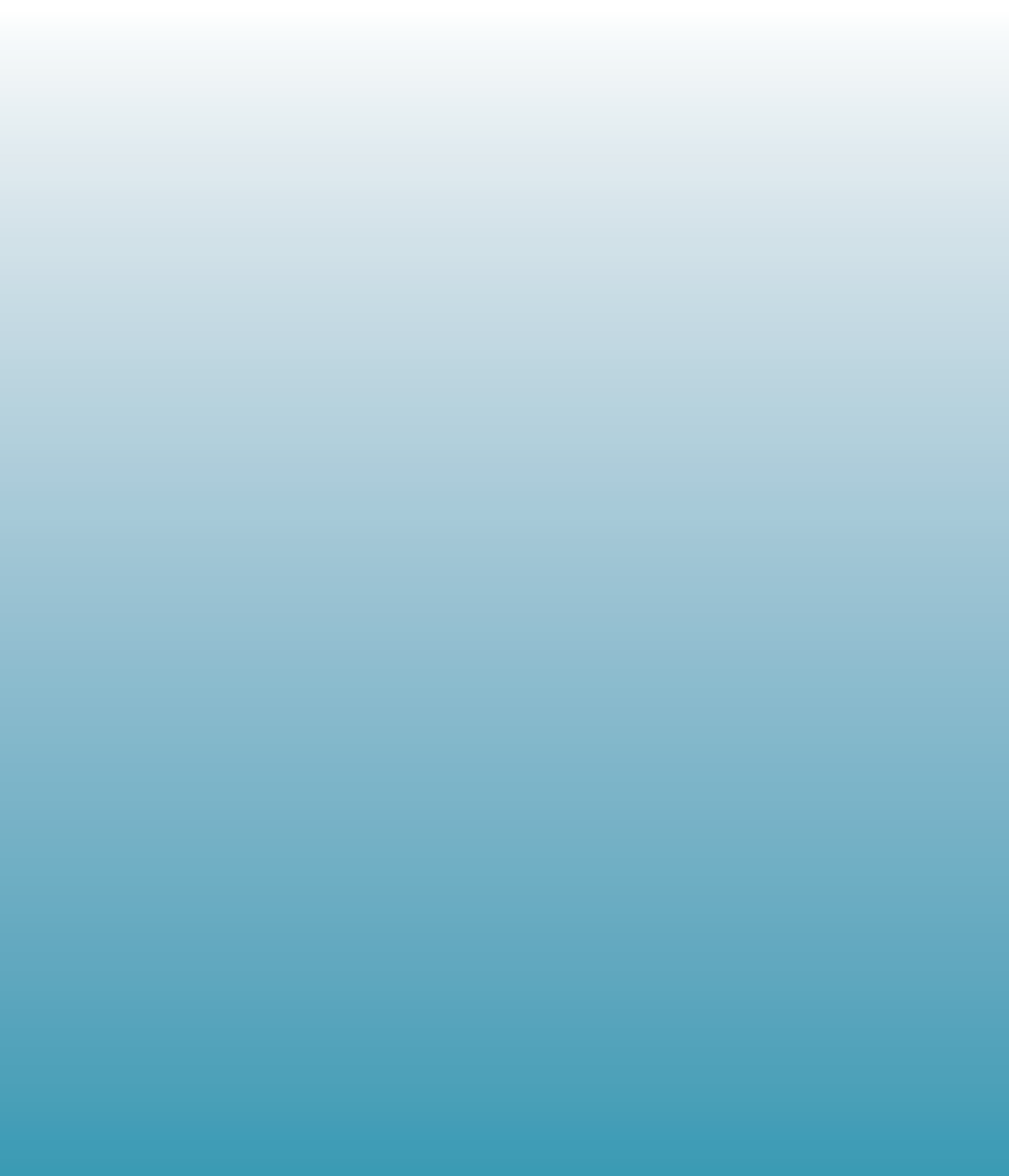 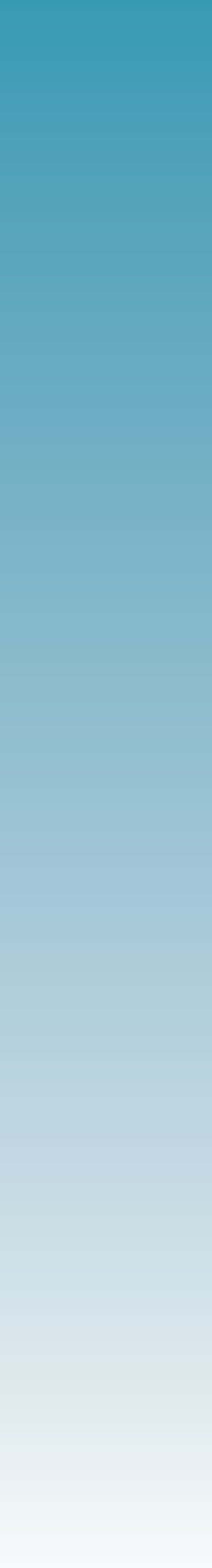 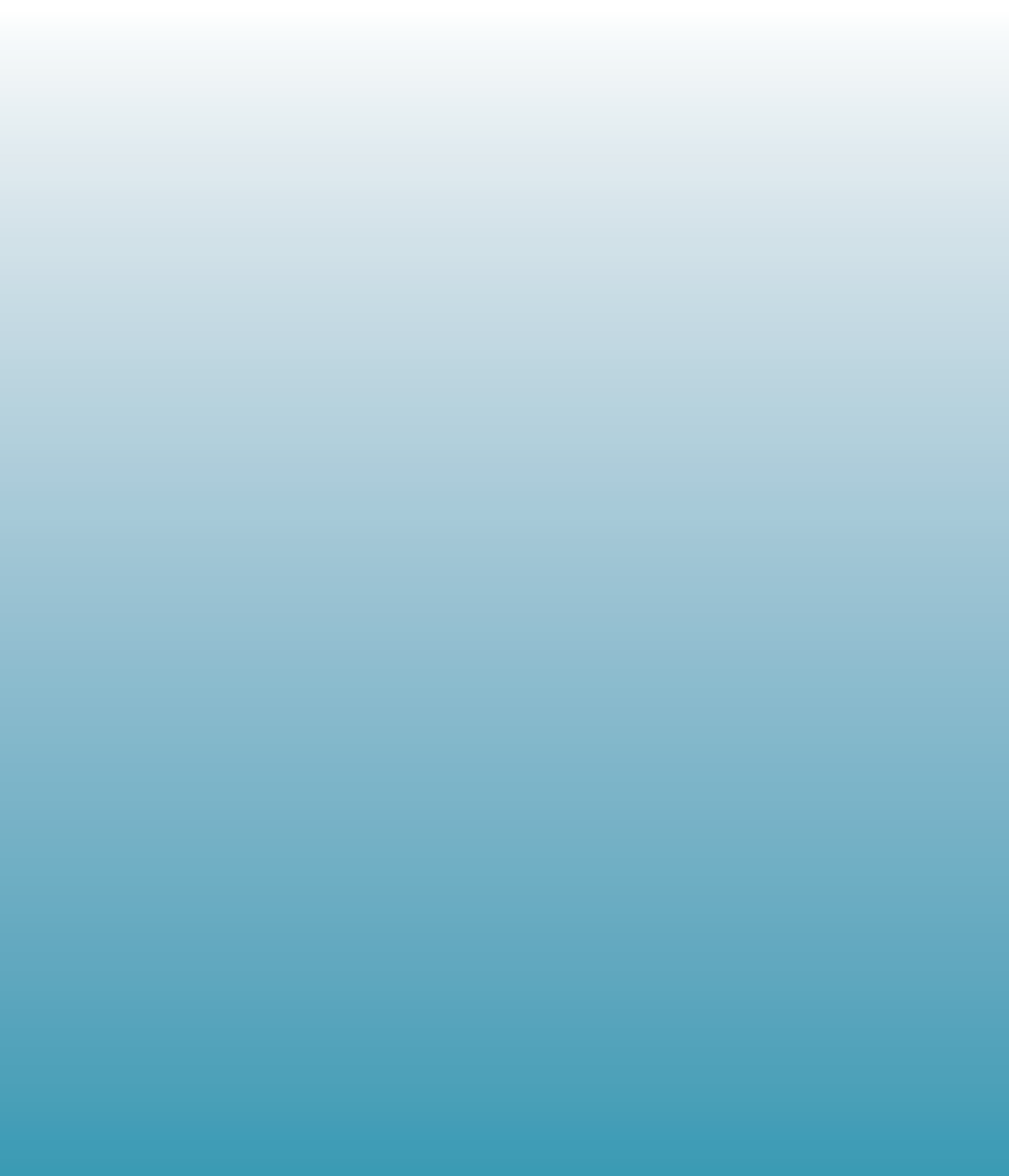 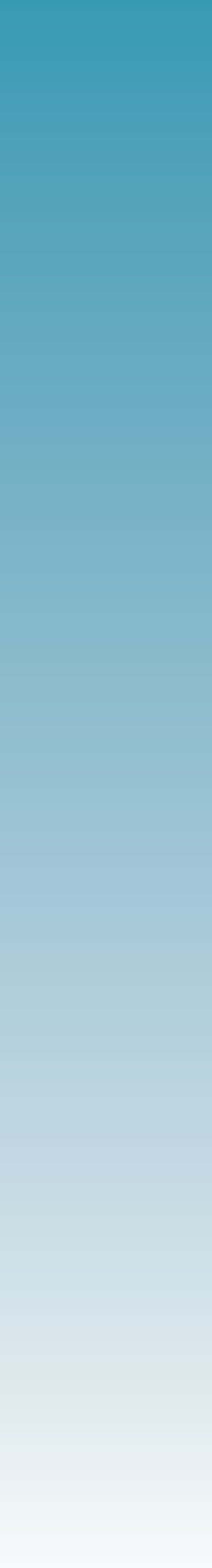 INTERNATIONAL STANDARDS  ON COMBATING MONEY LAUNDERING  AND THE FINANCING  OF TERRORISM & PROLIFERATION THE FATF RECOMMENDATIONS FEBRUARY 2012 Updated October 2016 THE FATF RECOMMENDATIONS INTERNATIONAL STANDARDS ON COMBATING MONEY LAUNDERING AND THE FINANCING OF TERRORISM & PROLIFERATION FINANCIAL ACTION TASK FORCE   The Financial Action Task Force (FATF) is an independent inter-governmental body that develops and promotes policies to protect the global financial system against money laundering, terrorist financing and the financing of proliferation of weapons of mass destruction.  The FATF Recommendations are recognised as the global anti-money laundering (AML) and counter-terrorist financing (CFT) standard. For more information about the FATF, please visit the website: www.fatf-gafi.org  This document and/or any map included herein are without prejudice to the status of or sovereignty over any territory, to the delimitation of international frontiers and bounderies and to the name of any territory, city or area. Citing reference: FATF (2012), International Standards on Combating Money Laundering and the Financing of Terrorism & Proliferation, updated October 2016, FATF, Paris, France,    	www.fatf-gafi.org/recommendations.html  © 2016 FATF/OECD. All rights reserved. No reproduction or translation of this publication may be made without prior written permission. Applications for such permission, for all or part of this publication, should be made to  the FATF Secretariat, 2 rue André Pascal 75775 Paris Cedex 16, France  (fax: +33 1 44 30 61 37 or e-mail: contact@fatf-gafi.org). CONTENTS  	 	 	List of the FATF Recommendations 	4  	 	 	Introduction 	7  	 	 	FATF Recommendations 	11  	 	 	Interpretive Notes  	31 Note on the legal basis of requirements  	on financial institutions and DNFBPs 	111  	 	 	Glossary 	113  	 	 	Table of Acronyms 	128  	 	 	Annex I: FATF Guidance Documents 	129 Annex II: Information on updates made  	to the FATF Recommendations 	131 THE FATF RECOMMENDATIONS INTERNATIONAL STANDARDS ON COMBATING MONEY LAUNDERING AND THE FINANCING OF TERRORISM & PROLIFERATION THE FATF RECOMMENDATIONS R.4   	Financial institution secrecy laws  	 	Customer due diligence and record keeping R.5   	Customer due diligence * R.10 	Record keeping  	 	Additional measures for specific customers and activities R.6    	Politically exposed persons * R.7   	Correspondent banking * SRVI 	Money or value transfer services * R.8   	New technologies SRVII 	Wire transfers *  	 	Reliance, Controls and Financial Groups R.9   	Reliance on third parties * R.15 & R.22 	Internal controls and foreign branches and subsidiaries * R.21 	Higher-risk countries *  	 	Reporting of suspicious transactions R.13 & SRIV 	Reporting of suspicious transactions * R.14   	Tipping-off and confidentiality  	 	Designated non-financial Businesses and Professions (DNFBPs) R.12   	DNFBPs: Customer due diligence * R.16   	DNFBPs: Other measures * R.35 & SRI 	International instruments 	 R.36 & SRV 	Mutual legal assistance 	 R.38   	Mutual legal assistance: freezing and confiscation * 	 R.39 	Extradition  R.40   	Other forms of international cooperation *  1.  The ‘old number’ column refers to the corresponding 2003 FATF Recommendation. *  Recommendations marked with an asterisk have interpretive notes, which should be read in conjunction with the Recommendation.  Version as adopted on 15 February 2012. INTRODUCTION The Financial Action Task Force (FATF) is an inter-governmental body established in 1989 by the Ministers of its Member jurisdictions. The mandate of the FATF is to set standards and to promote effective implementation of legal, regulatory and operational measures for combating money laundering, terrorist financing and the financing of proliferation, and other related threats to the integrity of the international financial system. In collaboration with other international stakeholders, the FATF also works to identify national-level vulnerabilities with the aim of protecting the international financial system from misuse.  The FATF Recommendations set out a comprehensive and consistent framework of measures which countries should implement in order to combat money laundering and terrorist financing, as well as the financing of proliferation of weapons of mass destruction. Countries have diverse legal, administrative and operational frameworks and different financial systems, and so cannot all take identical measures to counter these threats. The FATF Recommendations, therefore, set an international standard, which countries should implement through measures adapted to their particular circumstances. The FATF Recommendations set out the essential measures that countries should have in place to: identify the risks, and develop policies and domestic coordination; pursue money laundering, terrorist financing and the financing of proliferation;  apply preventive measures for the financial sector and other designated sectors; establish powers and responsibilities for the competent authorities (e.g., investigative, law   enforcement and supervisory authorities) and other institutional measures;  enhance the transparency and availability of beneficial ownership information of legal persons and arrangements; and  facilitate international cooperation.   The original FATF Forty Recommendations were drawn up in 1990 as an initiative to combat the misuse of financial systems by persons laundering drug money.  In 1996 the Recommendations were revised for the first time to reflect evolving money laundering trends and techniques, and to broaden their scope well beyond drug-money laundering. In October 2001 the FATF expanded its mandate to deal with the issue of the funding of terrorist acts and terrorist organisations, and took the important step of creating the Eight (later expanded to Nine) Special Recommendations on Terrorist Financing. The FATF Recommendations were revised a second time in 2003, and these, together with the Special Recommendations, have been endorsed by over 180 countries, and are universally recognised as the international standard for anti-money laundering and countering the financing of terrorism (AML/CFT).   THE FATF RECOMMENDATIONS INTERNATIONAL STANDARDS ON COMBATING MONEY LAUNDERING AND THE FINANCING OF TERRORISM & PROLIFERATION Following the conclusion of the third round of mutual evaluations of its members, the FATF has reviewed and updated the FATF Recommendations, in close co-operation with the FATF-Style Regional Bodies (FSRBs) and the observer organisations, including the International Monetary Fund, the World Bank and the United Nations. The revisions address new and emerging threats, clarify and strengthen many of the existing obligations, while maintaining the necessary stability and rigour in the Recommendations.  The FATF Standards have also been revised to strengthen the requirements for higher risk situations, and to allow countries to take a more focused approach in areas where high risks remain or implementation could be enhanced. Countries should first identify, assess and understand the risks of money laundering and terrorist finance that they face, and then adopt appropriate measures to mitigate the risk. The risk-based approach allows countries, within the framework of the FATF requirements, to adopt a more flexible set of measures, in order to target their resources more effectively and apply preventive measures that are commensurate to the nature of risks, in order to focus their efforts in the most effective way.  Combating terrorist financing is a very significant challenge. An effective AML/CFT system, in general, is important for addressing terrorist financing, and most measures previously focused on terrorist financing are now integrated throughout the Recommendations, therefore obviating the need for the Special Recommendations. However, there are some Recommendations that are unique to terrorist financing, which are set out in Section C of the FATF Recommendations. These are: Recommendation 5 (the criminalisation of terrorist financing); Recommendation 6 (targeted financial sanctions related to terrorism & terrorist financing); and Recommendation 8 (measures to prevent the misuse of non-profit organisations). The proliferation of weapons of mass destruction is also a significant security concern, and in 2008 the FATF’s mandate was expanded to include dealing with the financing of proliferation of weapons of mass destruction. To combat this threat, the FATF has adopted a new Recommendation (Recommendation 7) aimed at ensuring consistent and effective implementation of targeted financial sanctions when these are called for by the UN Security Council.  The FATF Standards comprise the Recommendations themselves and their Interpretive Notes, together with the applicable definitions in the Glossary. The measures set out in the FATF Standards should be implemented by all members of the FATF and the FSRBs, and their implementation is assessed rigorously through Mutual Evaluation processes, and through the assessment processes of the International Monetary Fund and the World Bank – on the basis of the FATF’s common assessment methodology. Some Interpretive Notes and definitions in the glossary include examples which illustrate how the requirements could be applied. These examples are not mandatory elements of the FATF Standards, and are included for guidance only. The examples are not intended to be comprehensive, and although they are considered to be helpful indicators, they may not be relevant in all circumstances. The FATF also produces Guidance, Best Practice Papers, and other advice to assist countries with the implementation of the FATF standards. These other documents are not mandatory for assessing compliance with the Standards, but countries may find it valuable to have regard to them when considering how best to implement the FATF Standards. A list of current FATF Guidance and Best Practice Papers, which are available on the FATF website, is included as an annex to the Recommendations.   The FATF is committed to maintaining a close and constructive dialogue with the private sector, civil society and other interested parties, as important partners in ensuring the integrity of the financial system.  The revision of the Recommendations has involved extensive consultation, and has benefited from comments and suggestions from these stakeholders. Going forward and in accordance with its mandate, the FATF will continue to consider changes to the standards, as appropriate, in light of new information regarding emerging threats and vulnerabilities to the global financial system. The FATF calls upon all countries to implement effective measures to bring their national systems for combating money laundering, terrorist financing and the financing of proliferation into compliance with the revised FATF Recommendations. THE FATF RECOMMENDATIONS A. 	AML/CFT POLICIES AND COORDINATION 1. 	Assessing risks and applying a risk-based approach * Countries should identify, assess, and understand the money laundering and terrorist financing risks for the country, and should take action, including designating an authority or mechanism to coordinate actions to assess risks, and apply resources, aimed at ensuring the risks are mitigated effectively. Based on that assessment, countries should apply a risk-based approach (RBA) to ensure that measures to prevent or mitigate money laundering and terrorist financing are commensurate with the risks identified. This approach should be an essential foundation to efficient allocation of resources across the anti-money laundering and countering the financing of terrorism (AML/CFT) regime and the implementation of riskbased measures throughout the FATF Recommendations. Where countries identify higher risks, they should ensure that their AML/CFT regime adequately addresses such risks. Where countries identify lower risks, they may decide to allow simplified measures for some of the FATF Recommendations under certain conditions.  Countries should require financial institutions and designated non-financial businesses and professions (DNFBPs) to identify, assess and take effective action to mitigate their money laundering and terrorist financing risks. 2. 	National cooperation and coordination  Countries should have national AML/CFT policies, informed by the risks identified, which should be regularly reviewed, and should designate an authority or have a coordination or other mechanism that is responsible for such policies. Countries should ensure that policy-makers, the financial intelligence unit (FIU), law enforcement authorities, supervisors and other relevant competent authorities, at the policymaking and operational levels, have effective mechanisms in place which enable them to cooperate, and, where appropriate, coordinate domestically with each other concerning the development and implementation of policies and activities to combat money laundering, terrorist financing and the financing of proliferation of weapons of mass destruction.    B. 	MONEY LAUNDERING AND CONFISCATION 3.  	Money laundering offence * Countries should criminalise money laundering on the basis of the Vienna Convention and the Palermo Convention. Countries should apply the crime of money laundering to all serious offences, with a view to including the widest range of predicate offences. 4. 	Confiscation and provisional measures * Countries should adopt measures similar to those set forth in the Vienna Convention, the Palermo Convention, and the Terrorist Financing Convention, including legislative measures, to enable their competent authorities to freeze or seize and confiscate the following, without prejudicing the rights of bona fide third parties: (a) property laundered, (b) proceeds from, or instrumentalities used in or intended for use in money laundering or predicate offences, (c) property that is the proceeds of, or used in, or intended or allocated for use in, the financing of terrorism, terrorist acts or terrorist organisations, or (d) property of corresponding value. Such measures should include the authority to: (a) identify, trace and evaluate property that is subject to confiscation; (b) carry out provisional measures, such as freezing and seizing, to prevent any dealing, transfer or disposal of such property; (c) take steps that will prevent or void actions that prejudice the country’s ability to freeze or seize or recover property that is subject to confiscation; and (d) take any appropriate investigative measures. Countries should consider adopting measures that allow such proceeds or instrumentalities to be confiscated without requiring a criminal conviction (non-conviction based confiscation), or which require an offender to demonstrate the lawful origin of the property alleged to be liable to confiscation, to the extent that such a requirement is consistent with the principles of their domestic law. C. 	TERRORIST FINANCING AND FINANCING OF PROLIFERATION 5. 	Terrorist financing offence * Countries should criminalise terrorist financing on the basis of the Terrorist Financing Convention, and should criminalise not only the financing of terrorist acts but also the financing of terrorist organisations and individual terrorists even in the absence of a link to a specific terrorist act or acts. Countries should ensure that such offences are designated as money laundering predicate offences. 6. 	Targeted financial sanctions related to terrorism and terrorist financing * Countries should implement targeted financial sanctions regimes to comply with United Nations Security Council resolutions relating to the prevention and suppression of terrorism and terrorist financing. The resolutions require countries to freeze without delay the funds or other assets of, and to ensure that no funds or other assets are made available, directly or indirectly, to or for the benefit of, any person or entity either (i) designated by, or under the authority of, the United Nations Security Council under Chapter VII of the Charter of the United Nations, including in accordance with resolution 1267 (1999) and its successor resolutions; or (ii) designated by that country pursuant to resolution 1373 (2001). 7.   	Targeted financial sanctions related to proliferation * Countries should implement targeted financial sanctions to comply with United Nations Security Council resolutions relating to the prevention, suppression and disruption of proliferation of weapons of mass destruction and its financing. These resolutions require countries to freeze without delay the funds or other assets of, and to ensure that no funds and other assets are made available, directly or indirectly, to or for the benefit of, any person or entity designated by, or under the authority of, the United Nations Security Council under Chapter VII of the Charter of the United Nations. 8. 	Non-profit organisations * Countries should review the adequacy of laws and regulations that relate to non-profit organisations which the country has identified as being vulnerable to terrorist financing abuse. Countries should apply focused and proportionate measures, in line with the riskbased approach, to such non-profit organisations to protect them from terrorist financing abuse, including: by terrorist organisations posing as legitimate entities; by exploiting legitimate entities as conduits for terrorist financing, including for the purpose of escaping asset-freezing measures; and by concealing or obscuring the clandestine diversion of funds intended for legitimate purposes to terrorist organisations. D. 	PREVENTIVE MEASURES 9. 	Financial institution secrecy laws  Countries should ensure that financial institution secrecy laws do not inhibit implementation of the FATF Recommendations. CUSTOMER DUE DILIGENCE AND RECORD-KEEPING 10. 	Customer due diligence * Financial institutions should be prohibited from keeping anonymous accounts or accounts in obviously fictitious names. Financial institutions should be required to undertake customer due diligence (CDD) measures when: establishing business relations; carrying out occasional transactions: (i) above the applicable designated threshold (USD/EUR 15,000); or (ii) that are wire transfers in the circumstances covered by the Interpretive Note to Recommendation 16; there is a suspicion of money laundering or terrorist financing; or the financial institution has doubts about the veracity or adequacy of previously obtained customer identification data. The principle that financial institutions should conduct CDD should be set out in law. Each country may determine how it imposes specific CDD obligations, either through law or enforceable means. The CDD measures to be taken are as follows: Identifying the customer and verifying that customer’s identity using reliable, independent source documents, data or information. Identifying the beneficial owner, and taking reasonable measures to verify the identity of the beneficial owner, such that the financial institution is satisfied that it knows who the beneficial owner is. For legal persons and arrangements this should include financial institutions understanding the ownership and control structure of the customer. Understanding and, as appropriate, obtaining information on the purpose and intended nature of the business relationship. Conducting ongoing due diligence on the business relationship and scrutiny of transactions undertaken throughout the course of that relationship to ensure that the transactions being conducted are consistent with the institution’s knowledge of the customer, their business and risk profile, including, where necessary, the source of funds. Financial institutions should be required to apply each of the CDD measures under (a) to (d) above, but should determine the extent of such measures using a risk-based approach (RBA) in accordance with the Interpretive Notes to this Recommendation and to Recommendation 1. Financial institutions should be required to verify the identity of the customer and beneficial owner before or during the course of establishing a business relationship or conducting transactions for occasional customers. Countries may permit financial institutions to complete the verification as soon as reasonably practicable following the establishment of the relationship, where the money laundering and terrorist financing risks are effectively managed and where this is essential not to interrupt the normal conduct of business.   Where the financial institution is unable to comply with the applicable requirements under paragraphs (a) to (d) above (subject to appropriate modification of the extent of the measures on a risk-based approach), it should be required not to open the account, commence business relations or perform the transaction; or should be required to terminate the business relationship; and should consider making a suspicious transactions report in relation to the customer.   These requirements should apply to all new customers, although financial institutions should also apply this Recommendation to existing customers on the basis of materiality and risk, and should conduct due diligence on such existing relationships at appropriate times. 11. 	Record-keeping  Financial institutions should be required to maintain, for at least five years, all necessary records on transactions, both domestic and international, to enable them to comply swiftly with information requests from the competent authorities. Such records must be sufficient to permit reconstruction of individual transactions (including the amounts and types of currency involved, if any) so as to provide, if necessary, evidence for prosecution of criminal activity. Financial institutions should be required to keep all records obtained through CDD measures (e.g. copies or records of official identification documents like passports, identity cards, driving licences or similar documents), account files and business correspondence, including the results of any analysis undertaken (e.g. inquiries to establish the background and purpose of complex, unusual large transactions), for at least five years after the business relationship is ended, or after the date of the occasional transaction. Financial institutions should be required by law to maintain records on transactions and information obtained through the CDD measures. The CDD information and the transaction records should be available to domestic competent authorities upon appropriate authority. ADDITIONAL MEASURES FOR SPECIFIC CUSTOMERS AND ACTIVITIES 12. 	Politically exposed persons * Financial institutions should be required, in relation to foreign politically exposed persons (PEPs) (whether as customer or beneficial owner), in addition to performing normal customer due diligence measures, to: have appropriate risk-management systems to determine whether the customer or the beneficial owner is a politically exposed person; obtain senior management approval for establishing (or continuing, for existing customers) such business relationships;  take reasonable measures to establish the source of wealth and source of funds; and (d) 	conduct enhanced ongoing monitoring of the business relationship. Financial institutions should be required to take reasonable measures to determine whether a customer or beneficial owner is a domestic PEP or a person who is or has been entrusted with a prominent function by an international organisation. In cases of a higher risk business relationship with such persons, financial institutions should be required to apply the measures referred to in paragraphs (b), (c) and (d). The requirements for all types of PEP should also apply to family members or close associates of such PEPs. 13. 	Correspondent banking * Financial institutions should be required, in relation to cross-border correspondent banking and other similar relationships, in addition to performing normal customer due diligence measures, to:  gather sufficient information about a respondent institution to understand fully the nature of the respondent’s business and to determine from publicly available information the reputation of the institution and the quality of supervision, including whether it has been subject to a money laundering or terrorist financing investigation or regulatory action; assess the respondent institution’s AML/CFT controls; obtain approval from senior management before establishing new correspondent relationships; clearly understand the respective responsibilities of each institution; and  with respect to “payable-through accounts”, be satisfied that the respondent bank has conducted CDD on the customers having direct access to accounts of the correspondent bank, and that it is able to provide relevant CDD information upon request to the correspondent bank.  Financial institutions should be prohibited from entering into, or continuing, a correspondent banking relationship with shell banks. Financial institutions should be required to satisfy themselves that respondent institutions do not permit their accounts to be used by shell banks. 14. 	Money or value transfer services * Countries should take measures to ensure that natural or legal persons that provide money or value transfer services (MVTS) are licensed or registered, and subject to effective systems for monitoring and ensuring compliance with the relevant measures called for in the FATF Recommendations. Countries should take action to identify natural or legal persons that carry out MVTS without a license or registration, and to apply appropriate sanctions. Any natural or legal person working as an agent should also be licensed or registered by a competent authority, or the MVTS provider should maintain a current list of its agents accessible by competent authorities in the countries in which the MVTS provider and its agents operate. Countries should take measures to ensure that MVTS providers that use agents include them in their AML/CFT programmes and monitor them for compliance with these programmes. 15. 	New technologies  Countries and financial institutions should identify and assess the money laundering or terrorist financing risks that may arise in relation to (a) the development of new products and new business practices, including new delivery mechanisms, and (b) the use of new or developing technologies for both new and pre-existing products. In the case of financial institutions, such a risk assessment should take place prior to the launch of the new products, business practices or the use of new or developing technologies. They should take appropriate measures to manage and mitigate those risks. 16. 	Wire transfers * Countries should ensure that financial institutions include required and accurate originator information, and required beneficiary information, on wire transfers and related messages, and that the information remains with the wire transfer or related message throughout the payment chain.  Countries should ensure that financial institutions monitor wire transfers for the purpose of detecting those which lack required originator and/or beneficiary information, and take appropriate measures. Countries should ensure that, in the context of processing wire transfers, financial institutions take freezing action and should prohibit conducting transactions with designated persons and entities, as per the obligations set out in the relevant United Nations Security Council resolutions, such as resolution 1267 (1999) and its successor resolutions, and resolution 1373(2001), relating to the prevention and suppression of terrorism and terrorist financing. RELIANCE, CONTROLS AND FINANCIAL GROUPS 17. 	Reliance on third parties * Countries may permit financial institutions to rely on third parties to perform elements (a)-(c) of the CDD measures set out in Recommendation 10 or to introduce business, provided that the criteria set out below are met. Where such reliance is permitted, the ultimate responsibility for CDD measures remains with the financial institution relying on the third party. The criteria that should be met are as follows: A financial institution relying upon a third party should immediately obtain the necessary information concerning elements (a)-(c) of the CDD measures set out in Recommendation 10.  Financial institutions should take adequate steps to satisfy themselves that copies of identification data and other relevant documentation relating to the CDD requirements will be made available from the third party upon request without delay. The financial institution should satisfy itself that the third party is regulated, supervised or monitored for, and has measures in place for compliance with, CDD and record-keeping requirements in line with Recommendations 10 and 11. When determining in which countries the third party that meets the conditions can be based, countries should have regard to information available on the level of country risk.  When a financial institution relies on a third party that is part of the same financial group, and (i) that group applies CDD and record-keeping requirements, in line with Recommendations 10, 11 and 12, and programmes against money laundering and terrorist financing, in accordance with Recommendation 18; and (ii) where the effective implementation of those CDD and record-keeping requirements and AML/CFT programmes is supervised at a group level by a competent authority, then relevant competent authorities may consider that the financial institution applies measures under (b) and (c) above through its group programme, and may decide that (d) is not a necessary precondition to reliance when higher country risk is adequately mitigated by the group AML/CFT policies.  18. 	Internal controls and foreign branches and subsidiaries * Financial institutions should be required to implement programmes against money laundering and terrorist financing. Financial groups should be required to implement groupwide programmes against money laundering and terrorist financing, including policies and procedures for sharing information within the group for AML/CFT purposes. Financial institutions should be required to ensure that their foreign branches and majorityowned subsidiaries apply AML/CFT measures consistent with the home country requirements implementing the FATF Recommendations through the financial groups’ programmes against money laundering and terrorist financing. 19. 	Higher-risk countries * Financial institutions should be required to apply enhanced due diligence measures to business relationships and transactions with natural and legal persons, and financial institutions, from countries for which this is called for by the FATF. The type of enhanced due diligence measures applied should be effective and proportionate to the risks.    Countries should be able to apply appropriate countermeasures when called upon to do so by the FATF. Countries should also be able to apply countermeasures independently of any call by the FATF to do so. Such countermeasures should be effective and proportionate to the risks. REPORTING OF SUSPICIOUS TRANSACTIONS  20. 	Reporting of suspicious transactions * If a financial institution suspects or has reasonable grounds to suspect that funds are the proceeds of a criminal activity, or are related to terrorist financing, it should be required, by law, to report promptly its suspicions to the financial intelligence unit (FIU).  21. 	Tipping-off and confidentiality  Financial institutions, their directors, officers and employees should be: protected by law from criminal and civil liability for breach of any restriction on disclosure of information imposed by contract or by any legislative, regulatory or administrative provision, if they report their suspicions in good faith to the FIU, even if they did not know precisely what the underlying criminal activity was, and regardless of whether illegal activity actually occurred; and prohibited by law from disclosing (“tipping-off”) the fact that a suspicious transaction report (STR) or related information is being filed with  the FIU. DESIGNATED NON-FINANCIAL BUSINESSES AND PROFESSIONS 22. 	DNFBPs:  customer due diligence * The customer due diligence and record-keeping requirements set out in Recommendations 10, 11, 12, 15, and 17, apply to designated non-financial businesses and professions (DNFBPs) in the following situations: Casinos – when customers engage in financial transactions equal to or above the applicable designated threshold. Real estate agents – when they are involved in transactions for their client concerning the buying and selling of real estate. Dealers in precious metals and dealers in precious stones – when they engage in any cash transaction with a customer equal to or above the applicable designated threshold. Lawyers, notaries, other independent legal professionals and accountants – when they prepare for or carry out transactions for their client concerning the following activities: buying and selling of real estate; managing of client money, securities or other assets;  	management of bank, savings or securities accounts; organisation of contributions for the creation, operation or management of companies; creation, operation or management of legal persons or arrangements, and buying and selling of business entities. Trust and company service providers – when they prepare for or carry out transactions for a client concerning the following activities: acting as a formation agent of legal persons; acting as (or arranging for another person to act as) a director or secretary of a company, a partner of a partnership, or a similar position in relation to other legal persons; providing a registered office, business address or accommodation, correspondence or administrative address for a company, a partnership or any other legal person or arrangement; acting as (or arranging for another person to act as) a trustee of an express trust or performing the equivalent function for another form of legal arrangement; acting as (or arranging for another person to act as) a nominee shareholder for another person. 23. 	DNFBPs: Other measures * The requirements set out in Recommendations 18 to 21 apply to all designated non-financial businesses and professions, subject to the following qualifications: Lawyers, notaries, other independent legal professionals and accountants should be required to report suspicious transactions when, on behalf of or for a client, they engage in a financial transaction in relation to the activities described in paragraph (d) of Recommendation 22. Countries are strongly encouraged to extend the reporting requirement to the rest of the professional activities of accountants, including auditing.  Dealers in precious metals and dealers in precious stones should be required to report suspicious transactions when they engage in any cash transaction with a customer equal to or above the applicable designated threshold. Trust and company service providers should be required to report suspicious transactions for a client when, on behalf of or for a client, they engage in a transaction in relation to the activities referred to in paragraph (e) of Recommendation 22. E.  	TRANSPARENCY AND BENEFICIAL OWNERSHIP OF LEGAL PERSONS AND ARRANGEMENTS 24. 	Transparency and beneficial ownership of legal persons * Countries should take measures to prevent the misuse of legal persons for money laundering or terrorist financing. Countries should ensure that there is adequate, accurate and timely information on the beneficial ownership and control of legal persons that can be obtained or accessed in a timely fashion by competent authorities. In particular, countries that have legal persons that are able to issue bearer shares or bearer share warrants, or which allow nominee shareholders or nominee directors, should take effective measures to ensure that they are not misused for money laundering or terrorist financing. Countries should consider measures to facilitate access to beneficial ownership and control information by financial institutions and DNFBPs undertaking the requirements set out in Recommendations 10 and 22. 25. 	Transparency and beneficial ownership of legal arrangements * Countries should take measures to prevent the misuse of legal arrangements for money laundering or terrorist financing. In particular, countries should ensure that there is adequate, accurate and timely information on express trusts, including information on the settlor, trustee and beneficiaries, that can be obtained or accessed in a timely fashion by competent authorities. Countries should consider measures to facilitate access to beneficial ownership and control information by financial institutions and DNFBPs undertaking the requirements set out in Recommendations 10 and 22. F.  	POWERS AND RESPONSIBILITIES OF COMPETENT AUTHORITIES, AND OTHER INSTITUTIONAL MEASURES REGULATION AND SUPERVISION 26.  Regulation and supervision of financial institutions * Countries should ensure that financial institutions are subject to adequate regulation and supervision and are effectively implementing the FATF Recommendations. Competent authorities or financial supervisors should take the necessary legal or regulatory measures to prevent criminals or their associates from holding, or being the beneficial owner of, a significant or controlling interest, or holding a management function in, a financial institution. Countries should not approve the establishment, or continued operation, of shell banks. For financial institutions subject to the Core Principles, the regulatory and supervisory measures that apply for prudential purposes, and which are also relevant to money laundering and terrorist financing, should apply in a similar manner for AML/CFT purposes. This should include applying consolidated group supervision for AML/CFT purposes. Other financial institutions should be licensed or registered and adequately regulated, and subject to supervision or monitoring for AML/CFT purposes, having regard to the risk of money laundering or terrorist financing in that sector. At a minimum, where financial institutions provide a service of money or value transfer, or of money or currency changing, they should be licensed or registered, and subject to effective systems for monitoring and ensuring compliance with national AML/CFT requirements.  27. 	Powers of supervisors  Supervisors should have adequate powers to supervise or monitor, and ensure compliance by, financial institutions with requirements to combat money laundering and terrorist financing, including the authority to conduct inspections. They should be authorised to compel production of any information from financial institutions that is relevant to monitoring such compliance, and to impose sanctions, in line with Recommendation 35, for failure to comply with such requirements. Supervisors should have powers to impose a range of disciplinary and financial sanctions, including the power to withdraw, restrict or suspend the financial institution’s license, where applicable. 28. 	Regulation and supervision of DNFBPs * Designated non-financial businesses and professions should be subject to regulatory and supervisory measures as set out below. Casinos should be subject to a comprehensive regulatory and supervisory regime that ensures that they have effectively implemented the necessary AML/CFT measures. At a minimum: casinos should be licensed; competent authorities should take the necessary legal or regulatory measures to prevent criminals or their associates from holding, or being the beneficial owner of, a significant or controlling interest, holding a management function in, or being an operator of, a casino; and competent authorities should ensure that casinos are effectively supervised for compliance with AML/CFT requirements. Countries should ensure that the other categories of DNFBPs are subject to effective systems for monitoring and ensuring compliance with AML/CFT requirements. This should be performed on a risk-sensitive basis. This may be performed by (a) a supervisor or (b) by an appropriate self-regulatory body (SRB), provided that such a body can ensure that its members comply with their obligations to combat money laundering and terrorist financing. The supervisor or SRB should also (a) take the necessary measures to prevent criminals or their associates from being professionally accredited, or holding or being the beneficial owner of a significant or controlling interest or holding a management function, e.g. through evaluating persons on the basis of a “fit and proper” test; and (b) have effective, proportionate, and dissuasive sanctions in line with Recommendation 35 available to deal with failure to comply with AML/CFT requirements. OPERATIONAL AND LAW ENFORCEMENT  29. 	Financial intelligence units * Countries should establish a financial intelligence unit (FIU) that serves as a national centre for the receipt and analysis of: (a) suspicious transaction reports; and (b) other information relevant to money laundering, associated predicate offences and terrorist financing, and for the dissemination of the results of that analysis. The FIU should be able to obtain additional information from reporting entities, and should have access on a timely basis to the financial, administrative and law enforcement information that it requires to undertake its functions properly. 30. 	Responsibilities of law enforcement and investigative authorities * Countries should ensure that designated law enforcement authorities have responsibility for money laundering and terrorist financing investigations within the framework of national AML/CFT policies. At least in all cases related to major proceeds-generating offences, these designated law enforcement authorities should develop a pro-active parallel financial investigation when pursuing money laundering, associated predicate offences and terrorist financing. This should include cases where the associated predicate offence occurs outside their jurisdictions. Countries should ensure that competent authorities have responsibility for expeditiously identifying, tracing and initiating actions to freeze and seize property that is, or may become, subject to confiscation, or is suspected of being proceeds of crime. Countries should also make use, when necessary, of permanent or temporary multi-disciplinary groups specialised in financial or asset investigations. Countries should ensure that, when necessary, cooperative investigations with appropriate competent authorities in other countries take place. 31. 	Powers of law enforcement and investigative authorities  When conducting investigations of money laundering, associated predicate offences and terrorist financing, competent authorities should be able to obtain access to all necessary documents and information for use in those investigations, and in prosecutions and related actions. This should include powers to use compulsory measures for the production of records held by financial institutions, DNFBPs and other natural or legal persons, for the search of persons and premises, for taking witness statements, and for the seizure and obtaining of evidence.  Countries should ensure that competent authorities conducting investigations are able to use a wide range of investigative techniques suitable for the investigation of money laundering, associated predicate offences and terrorist financing. These investigative techniques include: undercover operations, intercepting communications, accessing computer systems and controlled delivery. In addition, countries should have effective mechanisms in place to identify, in a timely manner, whether natural or legal persons hold or control accounts. They should also have mechanisms to ensure that competent authorities have a process to identify assets without prior notification to the owner. When conducting investigations of money laundering, associated predicate offences and terrorist financing, competent authorities should be able to ask for all relevant information held by the FIU. 32. 	Cash couriers * Countries should have measures in place to detect the physical cross-border transportation of currency and bearer negotiable instruments, including through a declaration system and/or disclosure system. Countries should ensure that their competent authorities have the legal authority to stop or restrain currency or bearer negotiable instruments that are suspected to be related to terrorist financing, money laundering or predicate offences, or that are falsely declared or disclosed. Countries should ensure that effective, proportionate and dissuasive sanctions are available to deal with persons who make false declaration(s) or disclosure(s). In cases where the currency or bearer negotiable instruments are related to terrorist financing, money laundering or predicate offences, countries should also adopt measures, including legislative ones consistent with Recommendation 4, which would enable the confiscation of such currency or instruments. GENERAL REQUIREMENTS 33. 	Statistics  Countries should maintain comprehensive statistics on matters relevant to the effectiveness and efficiency of their AML/CFT systems. This should include statistics on the STRs received and disseminated; on money laundering and terrorist financing investigations, prosecutions and convictions; on property frozen, seized and confiscated; and on mutual legal assistance or other international requests for cooperation. 34. 	Guidance and feedback  The competent authorities, supervisors and SRBs should establish guidelines, and provide feedback, which will assist financial institutions and designated non-financial businesses and professions in applying national measures to combat money laundering and terrorist financing, and, in particular, in detecting and reporting suspicious transactions. SANCTIONS 35.  Sanctions  Countries should ensure that there is a range of effective, proportionate and dissuasive sanctions, whether criminal, civil or administrative, available to deal with natural or legal persons covered by Recommendations 6, and 8 to 23, that fail to comply with AML/CFT requirements. Sanctions should be applicable not only to financial institutions and DNFBPs, but also to their directors and senior management. G. 	INTERNATIONAL COOPERATION 36. 	International instruments  Countries should take immediate steps to become party to and implement fully the Vienna Convention, 1988; the Palermo Convention, 2000; the United Nations Convention against Corruption, 2003; and the Terrorist Financing Convention, 1999. Where applicable, countries are also encouraged to ratify and implement other relevant international conventions, such as the Council of Europe Convention on Cybercrime, 2001; the Inter-American Convention against Terrorism, 2002; and the Council of Europe Convention on Laundering, Search, Seizure and Confiscation of the Proceeds from Crime and on the Financing of Terrorism, 2005. 37. 	Mutual legal assistance  Countries should rapidly, constructively and effectively provide the widest possible range of mutual legal assistance in relation to money laundering, associated predicate offences and terrorist financing investigations, prosecutions, and related proceedings. Countries should have an adequate legal basis for providing assistance and, where appropriate, should have in place treaties, arrangements or other mechanisms to enhance cooperation. In particular, countries should: Not prohibit, or place unreasonable or unduly restrictive conditions on, the provision of mutual legal assistance. Ensure that they have clear and efficient processes for the timely prioritisation and execution of mutual legal assistance requests. Countries should use a central authority, or another established official mechanism, for effective transmission and execution of requests. To monitor progress on requests, a case management system should be maintained. Not refuse to execute a request for mutual legal assistance on the sole ground that the offence is also considered to involve fiscal matters. Not refuse to execute a request for mutual legal assistance on the grounds that laws require financial institutions or DNFBPs to maintain secrecy or confidentiality (except where the relevant information that is sought is held in circumstances where legal professional privilege or legal professional secrecy applies). Maintain the confidentiality of mutual legal assistance requests they receive and the information contained in them, subject to fundamental principles of domestic law, in order to protect the integrity of the investigation or inquiry. If the requested country cannot comply with the requirement of confidentiality, it should promptly inform the requesting country. Countries should render mutual legal assistance, notwithstanding the absence of dual criminality, if the assistance does not involve coercive actions. Countries should consider adopting such measures as may be necessary to enable them to provide a wide scope of assistance in the absence of dual criminality. Where dual criminality is required for mutual legal assistance, that requirement should be deemed to be satisfied regardless of whether both countries place the offence within the same category of offence, or denominate the offence by the same terminology, provided that both countries criminalise the conduct underlying the offence. Countries should ensure that, of the powers and investigative techniques required under Recommendation 31, and any other powers and investigative techniques available to their competent authorities:  all those relating to the production, search and seizure of information, documents or evidence (including financial records) from financial institutions or other persons, and the taking of witness statements; and  a broad range of other powers and investigative techniques; are also available for use in response to requests for mutual legal assistance, and, if consistent with their domestic framework, in response to direct requests from foreign judicial or law enforcement authorities to domestic counterparts. To avoid conflicts of jurisdiction, consideration should be given to devising and applying mechanisms for determining the best venue for prosecution of defendants in the interests of justice in cases that are subject to prosecution in more than one country. Countries should, when making mutual legal assistance requests, make best efforts to provide complete factual and legal information that will allow for timely and efficient execution of requests, including any need for urgency, and should send requests using expeditious means. Countries should, before sending requests, make best efforts to ascertain the legal requirements and formalities to obtain assistance. The authorities responsible for mutual legal assistance (e.g. a Central Authority) should be provided with adequate financial, human and technical resources. Countries should have in place processes to ensure that the staff of such authorities maintain high professional standards, including standards concerning confidentiality, and should be of high integrity and be appropriately skilled.  38. 	Mutual legal assistance: freezing and confiscation * Countries should ensure that they have the authority to take expeditious action in response to requests by foreign countries to identify, freeze, seize and confiscate property laundered; proceeds from money laundering, predicate offences and terrorist financing; instrumentalities used in, or intended for use in, the commission of these offences; or property of corresponding value. This authority should include being able to respond to requests made on the basis of non-conviction-based confiscation proceedings and related provisional measures, unless this is inconsistent with fundamental principles of their domestic law. Countries should also have effective mechanisms for managing such property, instrumentalities or property of corresponding value, and arrangements for coordinating seizure and confiscation proceedings, which should include the sharing of confiscated assets. 39. 	Extradition  Countries should constructively and effectively execute extradition requests in relation to money laundering and terrorist financing, without undue delay. Countries should also take all possible measures to ensure that they do not provide safe havens for individuals charged with the financing of terrorism, terrorist acts or terrorist organisations. In particular, countries should: ensure money laundering and terrorist financing are extraditable offences; ensure that they have clear and efficient processes for the timely execution of extradition requests including prioritisation where appropriate. To monitor progress of requests a case management system should be maintained; not place unreasonable or unduly restrictive conditions on the execution of requests; and ensure they have an adequate legal framework for extradition. Each country should either extradite its own nationals, or, where a country does not do so solely on the grounds of nationality, that country should, at the request of the country seeking extradition, submit the case, without undue delay, to its competent authorities for the purpose of prosecution of the offences set forth in the request. Those authorities should take their decision and conduct their proceedings in the same manner as in the case of any other offence of a serious nature under the domestic law of that country. The countries concerned should cooperate with each other, in particular on procedural and evidentiary aspects, to ensure the efficiency of such prosecutions.  Where dual criminality is required for extradition, that requirement should be deemed to be satisfied regardless of whether both countries place the offence within the same category of offence, or denominate the offence by the same terminology, provided that both countries criminalise the conduct underlying the offence. Consistent with fundamental principles of domestic law, countries should have simplified extradition mechanisms, such as allowing direct transmission of requests for provisional arrests between appropriate authorities, extraditing persons based only on warrants of arrests or judgments, or introducing a simplified extradition of consenting persons who waive formal extradition proceedings. The authorities responsible for extradition should be provided with adequate financial, human and technical resources. Countries should have in place processes to ensure that the staff of such authorities maintain high professional standards, including standards concerning confidentiality, and should be of high integrity and be appropriately skilled.  40. 	Other forms of international cooperation  * Countries should ensure that their competent authorities can rapidly, constructively and effectively provide the widest range of international cooperation in relation to money laundering, associated predicate offences and terrorist financing. Countries should do so both spontaneously and upon request, and there should be a lawful basis for providing cooperation. Countries should authorise their competent authorities to use the most efficient means to cooperate. Should a competent authority need bilateral or multilateral agreements or arrangements, such as a Memorandum of Understanding (MOU), these should be negotiated and signed in a timely way with the widest range of foreign counterparts. Competent authorities should use clear channels or mechanisms for the effective transmission and execution of requests for information or other types of assistance. Competent authorities should have clear and efficient processes for the prioritisation and timely execution of requests, and for safeguarding the information received.  INTERPRETIVE NOTES TO THE FATF RECOMMENDATIONS INTERPRETIVE NOTE TO RECOMMENDATION 1  (ASSESSING RISKS AND APPLYING A RISK-BASED APPROACH) The risk-based approach (RBA) is an effective way to combat money laundering and terrorist financing. In determining how the RBA should be implemented in a sector, countries should consider the capacity and anti-money laundering/countering the financing of terrorism (AML/CFT) experience of the relevant sector. Countries should understand that the discretion afforded, and responsibility imposed on, financial institutions and designated non-financial bodies and professions (DNFBPs) by the RBA is more appropriate in sectors with greater AML/CFT capacity and experience. This should not exempt financial institutions and DNFBPs from the requirement to apply enhanced measures when they identify higher risk scenarios. By adopting a risk-based approach, competent authorities, financial institutions and DNFBPs should be able to ensure that measures to prevent or mitigate money laundering and terrorist financing are commensurate with the risks identified, and would enable them to make decisions on how to allocate their own resources in the most effective way.  In implementing a RBA, financial institutions and DNFBPs should have in place processes to identify, assess, monitor, manage and mitigate money laundering and terrorist financing risks. The general principle of a RBA is that, where there are higher risks, countries should require financial institutions and DNFBPs to take enhanced measures to manage and mitigate those risks; and that, correspondingly, where the risks are lower, simplified measures may be permitted. Simplified measures should not be permitted whenever there is a suspicion of money laundering or terrorist financing. Specific Recommendations set out more precisely how this general principle applies to particular requirements. Countries may also, in strictly limited circumstances and where there is a proven low risk of money laundering and terrorist financing, decide not to apply certain Recommendations to a particular type of financial institution or activity, or DNFBP (see below). Equally, if countries determine through their risk assessments that there are types of institutions, activities, businesses or professions that are at risk of abuse from money laundering and terrorist financing, and which do not fall under the definition of financial institution or DNFBP, they should consider applying AML/CFT requirements to such sectors.   A.  	Obligations and decisions for countries Assessing risk - Countries should take appropriate steps to identify and assess the money laundering and terrorist financing risks for the country, on an ongoing basis and in order to: (i) inform potential changes to the country’s AML/CFT regime, including changes to laws, regulations and other measures; (ii) assist in the allocation and prioritisation of AML/CFT resources by competent authorities; and (iii) make information available for AML/CFT risk assessments conducted by financial institutions and DNFBPs. Countries should keep the assessments up-to-date, and should have mechanisms to provide appropriate information on the results to all relevant competent authorities and self-regulatory bodies (SRBs), financial institutions and DNFBPs. Higher risk - Where countries identify higher risks, they should ensure that their AML/CFT regime addresses these higher risks, and, without prejudice to any other measures taken by countries to mitigate these higher risks, either prescribe that financial institutions and DNFBPs take enhanced measures to manage and mitigate the risks, or ensure that this information is incorporated into risk assessments carried out by financial institutions and DNFBPs, in order to manage and mitigate risks appropriately. Where the FATF Recommendations identify higher risk activities for which enhanced or specific measures are required, all such measures must be applied, although the extent of such measures may vary according to the specific level of risk. Lower risk - Countries may decide to allow simplified measures for some of the FATF Recommendations requiring financial institutions or DNFBPs to take certain actions, provided that a lower risk has been identified, and this is consistent with the country’s assessment of its money laundering and terrorist financing risks, as referred to in paragraph 3.  Independent of any decision to specify certain lower risk categories in line with the previous paragraph, countries may also allow financial institutions and DNFBPs to apply simplified customer due diligence (CDD) measures, provided that the requirements set out in section B below (“Obligations and decisions for financial institutions and DNFBPs”), and in paragraph 7 below, are met. Exemptions - Countries may decide not to apply some of the FATF Recommendations requiring financial institutions or DNFBPs to take certain actions, provided:  there is a proven low risk of money laundering and terrorist financing; this occurs in strictly limited and justified circumstances; and it relates to a particular type of financial institution or activity, or DNFBP; or a financial activity (other than the transferring of money or value) is carried out by a natural or legal person on an occasional or very limited basis (having regard to quantitative and absolute criteria), such that there is low risk of money laundering and terrorist financing. While the information gathered may vary according to the level of risk, the requirements of Recommendation 11 to retain information should apply to whatever information is gathered. Supervision and monitoring of risk - Supervisors (or SRBs for relevant DNFBPs sectors) should ensure that financial institutions and DNFBPs are effectively implementing the obligations set out below. When carrying out this function, supervisors and SRBs should, as and when required in accordance with the Interpretive Notes to Recommendations 26 and 28, review the money laundering and terrorist financing risk profiles and risk assessments prepared by financial institutions and DNFBPs, and take the result of this review into consideration. B. 	Obligations and decisions for financial institutions and DNFBPs Assessing risk - Financial institutions and DNFBPs should be required to take appropriate steps to identify and assess their money laundering and terrorist financing risks (for customers, countries or geographic areas; and products, services, transactions or delivery channels). They should document those assessments in order to be able to demonstrate their basis, keep these assessments up to date, and have appropriate mechanisms to provide risk assessment information to competent authorities and SRBs. The nature and extent of any assessment of money laundering and terrorist financing risks should be appropriate to the nature and size of the business. Financial institutions and DNFBPs should always understand their money laundering and terrorist financing risks, but competent authorities or SRBs may determine that individual documented risk assessments are not required, if the specific risks inherent to the sector are clearly identified and understood. Risk management and mitigation - Financial institutions and DNFBPs should be required to have policies, controls and procedures that enable them to manage and mitigate effectively the risks that have been identified (either by the country or by the financial institution or DNFBP). They should be required to monitor the implementation of those controls and to enhance them, if necessary. The policies, controls and procedures should be approved by senior management, and the measures taken to manage and mitigate the risks (whether higher or lower) should be consistent with national requirements and with guidance from competent authorities and SRBs. Higher risk - Where higher risks are identified financial institutions and DNFBPs should be required to take enhanced measures to manage and mitigate the risks.  Lower risk - Where lower risks are identified, countries may allow financial institutions and DNFBPs to take simplified measures to manage and mitigate those risks.  When assessing risk, financial institutions and DNFBPs should consider all the relevant risk factors before determining what is the level of overall risk and the appropriate level of mitigation to be applied. Financial institutions and DNFBPs may differentiate the extent of measures, depending on the type and level of risk for the various risk factors (e.g. in a particular situation, they could apply normal CDD for customer acceptance measures, but enhanced CDD for ongoing monitoring, or vice versa). INTERPRETIVE NOTE TO RECOMMENDATION 3  (MONEY LAUNDERING OFFENCE) Countries should criminalise money laundering on the basis of the United Nations Convention against Illicit Traffic in Narcotic Drugs and Psychotropic Substances, 1988 (the Vienna Convention) and the United Nations Convention against Transnational Organized Crime, 2000 (the Palermo Convention). Countries should apply the crime of money laundering to all serious offences, with a view to including the widest range of predicate offences. Predicate offences may be described by reference to all offences; or to a threshold linked either to a category of serious offences; or to the penalty of imprisonment applicable to the predicate offence (threshold approach); or to a list of predicate offences; or a combination of these approaches.  Where countries apply a threshold approach, predicate offences should, at a minimum, comprise all offences that fall within the category of serious offences under their national law, or should include offences that are punishable by a maximum penalty of more than one year’s imprisonment, or, for those countries that have a minimum threshold for offences in their legal system, predicate offences should comprise all offences that are punished by a minimum penalty of more than six months imprisonment. Whichever approach is adopted, each country should, at a minimum, include a range of offences within each of the designated categories of offences. The offence of money laundering should extend to any type of property, regardless of its value, that directly or indirectly represents the proceeds of crime. When proving that property is the proceeds of crime, it should not be necessary that a person be convicted of a predicate offence. Predicate offences for money laundering should extend to conduct that occurred in another country, which constitutes an offence in that country, and which would have constituted a predicate offence had it occurred domestically. Countries may provide that the only prerequisite is that the conduct would have constituted a predicate offence, had it occurred domestically.  Countries may provide that the offence of money laundering does not apply to persons who committed the predicate offence, where this is required by fundamental principles of their domestic law. Countries should ensure that: The intent and knowledge required to prove the offence of money laundering may be inferred from objective factual circumstances. Effective, proportionate and dissuasive criminal sanctions should apply to natural persons convicted of money laundering. Criminal liability and sanctions, and, where that is not possible (due to fundamental principles of domestic law), civil or administrative liability and sanctions, should apply to legal persons. This should not preclude parallel criminal, civil or administrative proceedings with respect to legal persons in countries in which more than one form of liability is available. Such measures should be without prejudice to the criminal liability of natural persons. All sanctions should be effective, proportionate and dissuasive. There should be appropriate ancillary offences to the offence of money laundering, including participation in, association with or conspiracy to commit, attempt, aiding and abetting, facilitating, and counselling the commission, unless this is not permitted by fundamental principles of domestic law. INTERPRETIVE NOTE TO RECOMMENDATIONS 4 AND 38  (CONFISCATION AND PROVISIONAL MEASURES) Countries should establish mechanisms that will enable their competent authorities to effectively manage and, when necessary, dispose of, property that is frozen or seized, or has been confiscated. These mechanisms should be applicable both in the context of domestic proceedings, and pursuant to requests by foreign countries. INTERPRETIVE NOTE TO RECOMMENDATION 5  (TERRORIST FINANCING OFFENCE) A.  	Objectives  1.  Recommendation 5 was developed with the objective of ensuring that countries have the legal capacity to prosecute and apply criminal sanctions to persons that finance terrorism. Given the close connection between international terrorism and, inter alia, money laundering, another objective of Recommendation 5 is to emphasise this link by obligating countries to include terrorist financing offences as predicate offences for money laundering.   B.  	Characteristics of the terrorist financing offence  Terrorist financing offences should extend to any person who wilfully provides or collects funds or other assets by any means, directly or indirectly, with the unlawful intention that they should be used, or in the knowledge that they are to be used, in full or in part: (a) to carry out a terrorist act(s); (b) by a terrorist organisation; or (c) by an individual terrorist. Terrorist financing includes financing the travel of individuals who travel to a State other than their States of residence or nationality for the purpose of the perpetration, planning, or preparation of, or participation in, terrorist acts or the providing or receiving of terrorist training. Criminalising terrorist financing solely on the basis of aiding and abetting, attempt, or conspiracy is not sufficient to comply with this Recommendation. Terrorist financing offences should extend to any funds or other assets, whether from a legitimate or illegitimate source.  Terrorist financing offences should not require that the funds or other assets: (a) were actually used to carry out or attempt a terrorist act(s); or (b) be linked to a specific terrorist act(s).  Countries should ensure that the intent and knowledge required to prove the offence of terrorist financing may be inferred from objective factual circumstances. Effective, proportionate and dissuasive criminal sanctions should apply to natural persons convicted of terrorist financing. Criminal liability and sanctions, and, where that is not possible (due to fundamental principles of domestic law), civil or administrative liability and sanctions, should apply to legal persons. This should not preclude parallel criminal, civil or administrative proceedings with respect to legal persons in countries in which more than one form of liability is available. Such measures should be without prejudice to the criminal liability of natural persons. All sanctions should be effective, proportionate and dissuasive. It should also be an offence to attempt to commit the offence of terrorist financing.  It should also be an offence to engage in any of the following types of conduct:  Participating as an accomplice in an offence, as set forth in paragraphs 2 or 9 of this Interpretive Note;  Organising or directing others to commit an offence, as set forth in paragraphs 2 or 9 of this Interpretive Note;  Contributing to the commission of one or more offence(s), as set forth in paragraphs 2 or 9 of this Interpretive Note, by a group of persons acting with a common purpose. Such contribution shall be intentional and shall either: (i) be made with the aim of furthering the criminal activity or criminal purpose of the group, where such activity or purpose involves the commission of a terrorist financing offence; or (ii) be made in the knowledge of the intention of the group to commit a terrorist financing offence.  Terrorist financing offences should apply, regardless of whether the person alleged to have committed the offence(s) is in the same country or a different country from the one in which the terrorist(s)/terrorist organisation(s) is located or the terrorist act(s) occurred/will occur.  INTERPRETIVE NOTE TO RECOMMENDATION 6  (TARGETED FINANCIAL SANCTIONS RELATED TO TERRORISM  AND TERRORIST FINANCING)  A. 	OBJECTIVE Recommendation 6 requires each country to implement targeted financial sanctions to comply with the United Nations Security Council resolutions  that require countries to freeze, without delay, the funds or other assets, and to ensure that no funds and other assets are made available to or for the benefit of: (i) any person or entity designated by the United Nations Security Council (the Security Council) under Chapter VII of the Charter of the United Nations, as required by Security Council resolution 1267 (1999) and its successor resolutions; or (ii) any person or entity designated by that country pursuant to Security Council resolution 1373 (2001).  It should be stressed that none of the obligations in Recommendation 6 is intended to replace other measures or obligations that may already be in place for dealing with funds or other assets in the context of a criminal, civil or administrative investigation or proceeding, as is required by Recommendation 4 (confiscation and provisional measures). Measures under Recommendation 6 may complement criminal proceedings against a designated person or entity, and be adopted by a competent authority or a court, but are not conditional upon the existence of such proceedings. Instead, the focus of Recommendation 6 is on the preventive measures that are necessary and unique in the context of stopping the flow of funds or other assets to terrorist groups; and the use of funds or other assets by terrorist groups. In determining the limits of, or fostering widespread support for, an effective counter-terrorist financing regime, countries must also respect human rights, respect the rule of law, and recognise the rights of innocent third parties.   B. 	IDENTIFYING AND DESIGNATING PERSONS AND ENTITIES FINANCING  OR SUPPORTING TERRORIST ACTIVITIES For resolution 1267 (1999) and its successor resolutions, designations relating to Al-Qaida are made by the 1267 Committee, and designations pertaining to the Taliban and related threats to Afghanistan are made by the 1988 Committee, with both Committees acting under the authority of Chapter VII of the Charter of the United Nations. For resolution 1373 (2001), designations are made, at the national or supranational level, by a country or countries acting on their own motion, or at the request of another country, if the country receiving the request is satisfied, according to applicable legal principles, that a requested designation is supported by reasonable grounds, or a reasonable basis, to suspect or believe that the proposed designee meets the criteria for designation in resolution 1373 (2001), as set forth in Section E.  Countries need to have the authority, and effective procedures or mechanisms, to identify and initiate proposals for designations of persons and entities targeted by resolution 1267 (1999) and its successor resolutions, consistent with the obligations set out in those Security Council resolutions. Such authority and procedures or mechanisms are essential to propose persons and entities to the Security Council for designation in accordance with Security Council listbased programmes, pursuant to those Security Council resolutions. Countries also need to have the authority and effective procedures or mechanisms to identify and initiate designations of persons and entities pursuant to S/RES/1373 (2001), consistent with the obligations set out in that Security Council resolution. Such authority and procedures or mechanisms are essential to identify persons and entities who meet the criteria identified in resolution 1373 (2001), described in Section E. A country’s regime to implement resolution 1267 (1999) and its successor resolutions, and resolution 1373 (2001), should include the following necessary elements:  	(a)  	Countries should identify a competent authority or a court as having responsibility for: proposing to the 1267 Committee, for designation as appropriate, persons or entities that meet the specific criteria for designation, as set forth in Security Council resolution 1989 (2011) (on Al-Qaida) and related resolutions, if that authority decides to do so and believes that it has sufficient evidence to support the designation criteria; proposing to the 1988 Committee, for designation as appropriate, persons or entities that meet the specific criteria for designation, as set forth in Security Council resolution 1988 (2011) (on the Taliban and those associated with the Taliban in constituting a threat to the peace, stability and security of Afghanistan) and related resolutions, if that authority decides to do so and believes that it has sufficient evidence to support the designation criteria; and designating persons or entities that meet the specific criteria for designation, as set forth in resolution 1373 (2001), as put forward either on the country’s own motion or, after examining and giving effect to, if appropriate, the request of another country, if the country receiving the request is satisfied, according to applicable legal principles, that a requested designation is supported by reasonable grounds, or a reasonable basis, to suspect or believe that the proposed designee meets the criteria for designation in resolution 1373 (2001), as set forth in Section E.  Countries should have a mechanism(s) for identifying targets for designation, based on the designation criteria set out in resolution 1988 (2011) and resolution 1989 (2011) and related resolutions, and resolution 1373 (2001) (see Section E for the specific designation criteria of relevant Security Council resolutions). This includes having authority and effective procedures or mechanisms to examine and give effect to, if appropriate, the actions initiated under the freezing mechanisms of other countries pursuant to resolution 1373 (2001). To ensure that effective cooperation is developed among countries, countries should ensure that, when receiving a request, they make a prompt determination whether they are satisfied, according to applicable (supra-) national principles, that the request is supported by reasonable grounds, or a reasonable basis, to suspect or believe that the proposed designee meets the criteria for designation in resolution 1373 (2011), as set forth in Section E. The competent authority(ies) should have appropriate legal authorities and procedures or mechanisms to collect or solicit as much information as possible from all relevant sources to identify persons and entities that, based on reasonable grounds, or a reasonable basis to suspect or believe, meet the criteria for designation in the relevant Security Council resolutions. When deciding whether or not to make a (proposal for) designation, countries should apply an evidentiary standard of proof of “reasonable grounds” or “reasonable basis”. For designations under resolutions 1373 (2001), the competent authority of each country will apply the legal standard of its own legal system regarding the kind and quantum of evidence for the determination that “reasonable grounds” or “reasonable basis” exist for a decision to designate a person or entity, and thus initiate an action under a freezing mechanism. This is the case irrespective of whether the proposed designation is being put forward on the relevant country’s own motion or at the request of another country. Such (proposals for) designations should not be conditional upon the existence of a criminal proceeding. When proposing names to the 1267 Committee for inclusion on the Al-Qaida Sanctions List, pursuant to resolution 1267 (1999) and its successor resolutions, countries should:  follow the procedures and standard forms for listing, as adopted by the 1267 Committee;  provide as much relevant information as possible on the proposed name, in particular, sufficient identifying information to allow for the accurate and positive identification of individuals, groups, undertakings, and entities, and to the extent possible, the information required by Interpol to issue a Special Notice;  provide a statement of case which contains as much detail as possible on the basis for the listing, including: specific information supporting a determination that the person or entity meets the relevant criteria for designation (see Section E for the specific designation criteria of relevant Security Council resolutions); the nature of the information; supporting information or documents that can be provided; and details of any connection between the proposed designee and any currently designated person or entity. This statement of case should be releasable, upon request, except for the parts a Member State identifies as being confidential to the 1267 Committee; and specify whether their status as a designating state may be made known. When proposing names to the 1988 Committee for inclusion on the Taliban Sanctions List, pursuant to resolution 1988 (2011) and its successor resolutions, countries should:  follow the procedures for listing, as adopted by the 1988 Committee; provide as much relevant information as possible on the proposed name, in particular, sufficient identifying information to allow for the accurate and positive identification of individuals, groups, undertakings, and entities, and to the extent possible, the information required by Interpol to issue a Special Notice; and  provide a statement of case which contains as much detail as possible on the basis for the listing, including: specific information supporting a determination that the person or entity meets the relevant designation (see Section E for the specific designation criteria of relevant Security Council resolutions); the nature of the information; supporting information or documents that can be provided; and details of any connection between the proposed designee and any currently designated person or entity. This statement of case should be releasable, upon request, except for the parts a Member State identifies as being confidential to the 1988 Committee. When requesting another country to give effect to the actions initiated under the freezing mechanisms that have been implemented pursuant to resolution 1373 (2001), the initiating country should provide as much detail as possible on: the proposed name, in particular, sufficient identifying information to allow for the accurate and positive identification of persons and entities; and specific information supporting a determination that the person or entity meets the relevant criteria for designation (see Section E for the specific designation criteria of relevant Security Council resolutions). Countries should have procedures to be able to operate ex parte against a person or entity who has been identified and whose (proposal for) designation is being considered. C. 	FREEZING AND PROHIBITING DEALING IN FUNDS OR OTHER ASSETS OF DESIGNATED PERSONS AND ENTITIES There is an obligation for countries to implement targeted financial sanctions without delay against persons and entities designated by the 1267 Committee and 1988 Committee (in the case of resolution 1267 (1999) and its successor resolutions), when these Committees are acting under the authority of Chapter VII of the Charter of the United Nations. For resolution 1373 (2001), the obligation for countries to take freezing action and prohibit the dealing in funds or other assets of designated persons and entities, without delay, is triggered by a designation at the (supra-)national level, as put forward either on the country’s own motion or at the request of another country, if the country receiving the request is satisfied, according to applicable legal principles, that a requested designation is supported by reasonable grounds, or a reasonable basis, to suspect or believe that the proposed designee meets the criteria for designation in resolution 1373 (2001), as set forth in Section E. Countries should establish the necessary legal authority and identify domestic competent authorities responsible for implementing and enforcing targeted financial sanctions, in accordance with the following standards and procedures:  Countries should require all natural and legal persons within the country to freeze, without delay and without prior notice, the funds or other assets of designated persons and entities. This obligation should extend to: all funds or other assets that are owned or controlled by the designated person or entity, and not just those that can be tied to a particular terrorist act, plot or threat; those funds or other assets that are wholly or jointly owned or controlled, directly or indirectly, by designated persons or entities; and the funds or other assets derived or generated from funds or other assets owned or controlled directly or indirectly by designated persons or entities, as well as funds or other assets of persons and entities acting on behalf of, or at the direction of, designated persons or entities.  Countries should prohibit their nationals, or any persons and entities within their jurisdiction, from making any funds or other assets, economic resources, or financial or other related services, available, directly or indirectly, wholly or jointly, for the benefit of designated persons and entities; entities owned or controlled, directly or indirectly, by designated persons or entities; and persons and entities acting on behalf of, or at the direction of, designated persons or entities, unless licensed, authorised or otherwise notified in accordance with the relevant Security Council resolutions (see Section E below). Countries should have mechanisms for communicating designations to the financial sector and the DNFBPs immediately upon taking such action, and providing clear guidance, particularly to financial institutions and other persons or entities, including DNFBPs, that may be holding targeted funds or other assets, on their obligations in taking action under freezing mechanisms. Countries should require financial institutions and DNFBPs to report to competent authorities any assets frozen or actions taken in compliance with the prohibition requirements of the relevant Security Council resolutions, including attempted transactions, and ensure that such information is effectively utilised by the competent authorities.  Countries should adopt effective measures which protect the rights of bona fide third parties acting in good faith when implementing the obligations under Recommendation 6. D. 	DE-LISTING, UNFREEZING AND PROVIDING ACCESS TO FROZEN FUNDS OR OTHER ASSETS Countries should develop and implement publicly known procedures to submit de-listing requests to the Security Council in the case of persons and entities designated pursuant to resolution 1267(1999) and its successor resolutions that, in the view of the country, do not or no longer meet the criteria for designation. In the event that the 1267 Committee or 1988 Committee has de-listed a person or entity, the obligation to freeze no longer exists. In the case of de-listing requests related to Al-Qaida, such procedures and criteria should be in accordance with procedures adopted by the 1267 Committee under Security Council resolutions 1730 (2006), 1735 (2006), 1822 (2008), 1904 (2009), 1989 (2011), and any successor resolutions. In the case of de-listing requests related to the Taliban and related threats to the peace, security and stability of Afghanistan, such procedures and criteria should be in accordance with procedures adopted by the 1988 Committee under Security Council resolutions 1730 (2006), 1735 (2006), 1822 (2008), 1904 (2009), 1988 (2011), and any successor resolutions. For persons and entities designated pursuant to resolution 1373 (2001), countries should have appropriate legal authorities and procedures or mechanisms to delist and unfreeze the funds or other assets of persons and entities that no longer meet the criteria for designation. Countries should also have procedures in place to allow, upon request, review of the designation decision before a court or other independent competent authority. For persons or entities with the same or similar name as designated persons or entities, who are inadvertently affected by a freezing mechanism (i.e. a false positive), countries should develop and implement publicly known procedures to unfreeze the funds or other assets of such persons or entities in a timely manner, upon verification that the person or entity involved is not a designated person or entity.  Where countries have determined that funds or other assets of persons and entities designated by the Security Council, or one of its relevant sanctions committees, are necessary for basic expenses, for the payment of certain types of fees, expenses and service charges, or for extraordinary expenses, countries should authorise access to such funds or other assets in accordance with the procedures set out in Security Council resolution 1452 (2002) and any successor resolutions. On the same grounds, countries should authorise access to funds or other assets, if freezing measures are applied to persons and entities designated by a (supra-)national country pursuant to resolution 1373 (2001) and as set out in resolution 1963 (2010).  Countries should provide for a mechanism through which a designated person or entity can challenge their designation, with a view to having it reviewed by a competent authority or a court. With respect to designations on the Al-Qaida Sanctions List, countries should inform designated persons and entities of the availability of the United Nations Office of the Ombudsperson, pursuant to resolution 1904 (2009), to accept de-listing petitions.   Countries should have mechanisms for communicating de-listings and unfreezings to the financial sector and the DNFBPs immediately upon taking such action, and providing adequate guidance, particularly to financial institutions and other persons or entities, including DNFBPs, that may be holding targeted funds or other assets, on their obligations to respect a de-listing or unfreezing action. E. 	UNITED NATIONS DESIGNATION CRITERIA 13. The criteria for designation as specified in the relevant United Nations Security Council resolutions are:  (a) 	Security Council resolutions 1267 (1999), 1989 (2011) and their successor resolutions:  any person or entity participating in the financing, planning, facilitating, preparing, or perpetrating of acts or activities by, in conjunction with, under the name of, on behalf of, or in support of; supplying, selling or transferring arms and related materiel to; recruiting for; or otherwise supporting acts or activities of Al-Qaida, or any cell, affiliate, splinter group or derivative thereof; or any undertaking owned or controlled, directly or indirectly, by any person or entity designated under subsection 13(a)(i), or by persons acting on their behalf or at their direction. Security Council resolutions 1267 (1999), 1988 (2011) and their successor resolutions:  any person or entity participating in the financing, planning, facilitating, preparing, or perpetrating of acts or activities by, in conjunction with, under the name of, on behalf of, or in support of; supplying, selling or transferring arms and related materiel to; recruiting for; or otherwise supporting acts or activities of those designated and other individuals, groups, undertakings and entities associated with the Taliban in constituting a threat to the peace, stability and security of Afghanistan; or any undertaking owned or controlled, directly or indirectly, by any person or entity designated under subsection 13(b)(i) of this subparagraph, or by persons acting on their behalf or at their direction. Security Council resolution 1373 (2001):  any person or entity who commits or attempts to commit terrorist acts, or who participates in or facilitates the commission of terrorist acts;  any entity owned or controlled, directly or indirectly, by any person or entity designated under subsection 13(c) (i) of this subparagraph; or any person or entity acting on behalf of, or at the direction of, any person or entity designated under subsection 13(c) (i) of this subparagraph.        INTERPRETIVE NOTE TO RECOMMENDATION 7  TARGETED FINANCIAL SANCTIONS RELATED TO PROLIFERATION) A. 	OBJECTIVE Recommendation 7 requires countries to implement targeted financial sanctions to comply with United Nations Security Council resolutions  that require countries to freeze, without delay, the funds or other assets of, and to ensure that no funds and other assets are made available to, and for the benefit of, any person or entity designated by the United Nations Security Council under Chapter VII of the Charter of the United Nations, pursuant to Security Council resolutions that relate to the prevention and disruption of the financing of proliferation of weapons of mass destruction. It should be stressed that none of the requirements in Recommendation 7 is intended to replace other measures or obligations that may already be in place for dealing with funds or other assets in the context of a criminal, civil or administrative investigation or proceeding, as is required by international treaties or Security Council resolutions relating to weapons of mass destruction non-proliferation. The focus of Recommendation 7 is on preventive measures that are necessary and unique in the context of stopping the flow of funds or other assets to proliferators or proliferation; and the use of funds or other assets by proliferators or proliferation, as required by the United Nations Security Council (the Security Council).  B 	DESIGNATIONS  Designations are made by the Security Council in annexes to the relevant resolutions, or by the Security Council Committees established pursuant to these resolutions. There is no specific obligation upon United Nations Member States to submit proposals for designations to the relevant Security Council Committees. However, in practice, the Committees primarily depend upon requests for designation by Member States. Security Council resolutions1718 (2006) and 1737(2006) provide that the relevant Committees shall promulgate guidelines as may be necessary to facilitate the implementation of the measures imposed by these resolutions. Countries could consider establishing the authority and effective procedures or mechanisms to propose persons and entities to the Security Council for designation in accordance with relevant Security Council resolutions which impose targeted financial sanctions in the context of the financing of proliferation of weapons of mass destruction. In this regard, countries could consider the following elements: identifying a competent authority(ies), either executive or judicial, as having responsibility for: proposing to the 1718 Sanctions Committee, for designation as appropriate, persons or entities that meet the specific criteria for designation as set forth in resolution 1718 (2006) and its successor resolutions, if that authority decides to do so and believes that it has sufficient evidence to support the designation criteria (see Section E for the specific designation criteria associated with relevant Security Council resolutions); and  proposing to the 1737 Sanctions Committee, for designation as appropriate, persons or entities that meet the criteria for designation as set forth in resolution 1737 (2006) and its successor resolutions, if that authority decides to do so and believes that it has sufficient evidence to support the designation criteria (see Section E for the specific designation criteria associated with relevant Security Council resolutions).  having a mechanism(s) for identifying targets for designation, based on the designation criteria set out in resolutions 1718 (2006), 1737 (2006), and their successor resolutions (see Section E for the specific designation criteria of relevant Security Council resolutions). Such procedures should ensure the determination, according to applicable (supra-)national principles, whether reasonable grounds or a reasonable basis exists to propose a designation. having appropriate legal authority, and procedures or mechanisms, to collect or solicit as much information as possible from all relevant sources to identify persons and entities that, based on reasonable grounds, or a reasonable basis to suspect or believe, meet the criteria for designation in the relevant Security Council resolutions. when deciding whether or not to propose a designation, taking into account the criteria in Section E of this interpretive note. For proposals of designations, the competent authority of each country will apply the legal standard of its own legal system, taking into consideration human rights, respect for the rule of law, and in recognition of the rights of innocent third parties. when proposing names to the 1718 Sanctions Committee, pursuant to resolution 1718 (2006) and its successor resolutions, or to the 1737 Sanctions Committee, pursuant to resolution 1737 (2006) and its successor resolutions, providing as much detail as possible on: the proposed name, in particular, sufficient identifying information to allow for the accurate and positive identification of persons and entities; and  specific information supporting a determination that the person or entity meets the relevant criteria for designation (see Section E for the specific designation criteria of relevant Security Council resolutions). having procedures to be able, where necessary, to operate ex parte against a person or entity who has been identified and whose proposal for designation is being considered.  C. 	FREEZING AND PROHIBITING DEALING IN FUNDS OR OTHER ASSETS  OF DESIGNATED PERSONS AND ENTITIES There is an obligation for countries to implement targeted financial sanctions without delay against persons and entities designated:  in the case of resolution 1718 (2006) and its successor resolutions, by the Security Council in annexes to the relevant resolutions, or by the 1718 Sanctions Committee of the Security Council; and  in the case of resolution 1737 (2006) and its successor resolutions, by the Security Council in annexes to the relevant resolutions, or by the 1737 Sanctions Committee of the Security Council,   when these Committees are acting under the authority of Chapter VII of the Charter of the United Nations.  Countries should establish the necessary legal authority and identify competent domestic authorities responsible for implementing and enforcing targeted financial sanctions, in accordance with the following standards and procedures: Countries should require all natural and legal persons within the country to freeze, without delay and without prior notice, the funds or other assets of designated persons and entities. This obligation should extend to: all funds or other assets that are owned or controlled by the designated person or entity, and not just those that can be tied to a particular act, plot or threat of proliferation; those funds or other assets that are wholly or jointly owned or controlled, directly or indirectly, by designated persons or entities; and the funds or other assets derived or generated from funds or other assets owned or controlled directly or indirectly by designated persons or entities, as well as funds or other assets of persons and entities acting on behalf of, or at the direction of designated persons or entities. Countries should ensure that any funds or other assets are prevented from being made available by their nationals or by any persons or entities within their territories, to or for the benefit of designated persons or entities unless licensed, authorised or otherwise notified in accordance with the relevant Security Council resolutions (see Section E below). Countries should have mechanisms for communicating designations to financial institutions and DNFBPs immediately upon taking such action, and providing clear guidance, particularly to financial institutions and other persons or entities, including DNFBPs, that may be holding targeted funds or other assets, on their obligations in taking action under freezing mechanisms. Countries should require financial institutions and DNFBPs17 to report to competent authorities any assets frozen or actions taken in compliance with the prohibition requirements of the relevant Security Council resolutions, including attempted transactions, and ensure that such information is effectively utilised by competent authorities.  Countries should adopt effective measures which protect the rights of bona fide third parties acting in good faith when implementing the obligations under Recommendation 7. Countries should adopt appropriate measures for monitoring, and ensuring compliance by, financial institutions and DNFBPs with the relevant laws or enforceable means governing the obligations under Recommendation 7. Failure to comply with such laws, or enforceable means should be subject to civil, administrative or criminal sanctions. D 	DE-LISTING, UNFREEZING AND PROVIDING ACCESS TO FROZEN FUNDS OR OTHER ASSETS 7. Countries should develop and implement publicly known procedures to submit de-listing requests to the Security Council in the case of designated persons and entities, that, in the view of the country, do not or no longer meet the criteria for designation. Once the relevant Sanctions Committee has de-listed the person or entity, the obligation to freeze no longer freeze, and all natural and legal persons within the EU have to respect the freeze and not make funds available to designated persons and entities. 17  	Security Council resolutions apply to all natural and legal persons within the country. exists. Such procedures and criteria should be in accordance with any applicable guidelines or procedures adopted by the Security Council pursuant to resolution 1730 (2006) and any successor resolutions, including those of the Focal Point mechanism established under that resolution. Countries should enable listed persons and entities to petition a request for delisting at the Focal Point for de-listing established pursuant to resolution 1730 (2006), or should inform designated persons or entities to petition the Focal Point directly.  For persons or entities with the same or similar name as designated persons or entities, who are inadvertently affected by a freezing mechanism (i.e., a false positive), countries should develop and implement publicly known procedures to unfreeze the funds or other assets of such persons or entities in a timely manner, upon verification that the person or entity involved is not a designated person or entity.  Where countries have determined that the exemption conditions set out in resolution 1718 (2006) and resolution 1737 (2006) are met, countries should authorise access to funds or other assets in accordance with the procedures set out therein. Countries should permit the addition to the accounts frozen pursuant to resolution 1718 (2006) or resolution 1737 (2006) of interests or other earnings due on those accounts or payments due under contracts, agreements or obligations that arose prior to the date on which those accounts became subject to the provisions of this resolution, provided that any such interest, other earnings and payments continue to be subject to these provisions and are frozen. Freezing action taken pursuant to resolution 1737 (2006) shall not prevent a designated person or entity from making any payment due under a contract entered into prior to the listing of such person or entity, provided that: the relevant countries have determined that the contract is not related to any of the prohibited items, materials, equipment, goods, technologies, assistance, training, financial assistance, investment, brokering or services referred to in the relevant Security Council resolution; the relevant countries have determined that the payment is not directly or indirectly received by a person or entity designated pursuant to resolution 1737 (2006); and the relevant countries have submitted prior notification to the 1737 Sanctions Committee of the intention to make or receive such payments or to authorise, where appropriate, the unfreezing of funds, other financial assets or economic resources for this purpose, ten working days prior to such authorisation.  Countries should have mechanisms for communicating de-listings and unfreezings to the financial sector and the DNFBPs immediately upon taking such action, and providing adequate guidance, particularly to financial institutions and other persons or entities, including DNFBPs, that may be holding targeted funds or other assets, on their obligations to respect a de-listing or unfreezing action. E. 	UNITED NATIONS DESIGNATION CRITERIA 13. The criteria for designation as specified in the relevant United Nations Security Council resolution are:  Resolution 1718 (2006):   Any person or entity engaged in the Democratic People’s Republic of Korea (DPRK)’s nuclear-related, other WMD-related and ballistic missile-related programs;  any person or entity providing support for DPRK’s nuclear-related, other WMDrelated and ballistic missile-related programs, including through illicit means;  any person or entity acting on behalf of or at the direction of any person or entity designated under subsection 13(a)(i) or subsection 13(a)(ii); or  any legal person or entity owned or controlled, directly or indirectly, by any person or entity designated under subsection 13(a)(i) or subsection 13(a)(ii).  Resolutions 1737 (2006), 1747 (2007), 1803 (2008) and 1929 (2010):  any person or entity engaged in Iran’s proliferation sensitive nuclear activities or the development of nuclear weapon delivery systems;  any person or entity directly associated with or providing support for Iran’s proliferation sensitive nuclear activities or the development of nuclear weapon delivery systems;  any person or entity acting on behalf or at a direction of any person or entity in subsection 13(b)(i) and/or subsection 13(b)(ii), or by entities owned or controlled by them;  any person or entity acting on behalf or at the direction of the individuals and entities of the Islamic Revolutionary Guard Corps designated pursuant to S/RES/1929 (2010); any entity owned or controlled, including through illicit means, by the individuals and entities of the Islamic Revolutionary Guard Corps designated pursuant to S/RES/1929 (2010);  any person or entity acting on behalf or at the direction of the entities of the Islamic Republic of Iran Shipping Lines (IRISL) designated pursuant to S/RES/1929 (2010);  entities owned or controlled, including through illicit means, by the entities of the Islamic Republic of Iran Shipping Lines (IRISL) designated pursuant to S/RES/1929  (2010); or any person or entity determined by the United Nations Security Council or the Committee to have assisted designated persons or entities in evading sanction of, or in violating the provisions of, S/RES/1737 (2006), S/RES/1747 (2007), S/RES/1803 (2008), or S/RES/1929 (2010). INTERPRETIVE NOTE TO RECOMMENDATION 8  (NON-PROFIT ORGANISATIONS) A. 	INTRODUCTION  Given the variety of legal forms that non-profit organisations (NPOs) can have, depending on the country, the FATF has adopted a functional definition of NPO. This definition is based on those activities and characteristics of an organisation which put it at risk of terrorist financing abuse, rather than on the simple fact that it is operating on a non-profit basis. For the purposes of this Recommendation, NPO refers to a legal person or arrangement or organisation that primarily engages in raising or disbursing funds for purposes such as charitable, religious, cultural, educational, social or fraternal purposes, or for the carrying out of other types of “good works”. Without prejudice to Recommendation 1, this Recommendation only applies to those NPOs which fall within the FATF definition of an NPO. It does not apply to the entire universe of NPOs.  NPOs play a vital role in the world economy and in many national economies and social systems. Their efforts complement the activity of the governmental and business sectors in providing essential services, comfort and hope to those in need around the world. The FATF recognises the vital importance of NPOs in providing these important charitable services, as well as the difficulty of providing assistance to those in need, often in high risk areas and conflict zones, and applauds the efforts of NPOs to meet such needs. The FATF also recognises the intent and efforts to date of NPOs to promote transparency within their operations and to prevent terrorist financing abuse, including through the development of programmes aimed at discouraging radicalisation and violent extremism. The ongoing international campaign against terrorist financing has identified cases in which terrorists and terrorist organisations exploit some NPOs in the sector to raise and move funds, provide logistical support, encourage terrorist recruitment, or otherwise support terrorist organisations and operations. As well, there have been cases where terrorists create sham charities or engage in fraudulent fundraising for these purposes. This misuse not only facilitates terrorist activity, but also undermines donor confidence and jeopardises the very integrity of NPOs. Therefore, protecting NPOs from terrorist financing abuse is both a critical component of the global fight against terrorism and a necessary step to preserve the integrity of NPOs and the donor community. Measures to protect NPOs from potential terrorist financing abuse should be targeted and in line with the risk-based approach. It is also important for such measures to be implemented in a manner which respects countries’ obligations under the Charter of the United Nations and international human rights law. Some NPOs may be vulnerable to terrorist financing abuse by terrorists for a variety of reasons. NPOs enjoy the public trust, have access to considerable sources of funds, and are often cash-intensive. Furthermore, some NPOs have a global presence that provides a framework for national and international operations and financial transactions, often within or near those areas that are most exposed to terrorist activity. In some cases, terrorist organisations have taken advantage of these and other characteristics to infiltrate some NPOs and misuse funds and operations to cover for, or support, terrorist activity. B. 	OBJECTIVES AND GENERAL PRINCIPLES  4. The objective of Recommendation 8 is to ensure that NPOs are not misused by terrorist organisations: (i) to pose as legitimate entities; (ii) to exploit legitimate entities as conduits for terrorist financing, including for the purpose of escaping asset freezing measures; or (iii) to conceal or obscure the clandestine diversion of funds intended for legitimate purposes, but diverted for terrorist purposes. In this Interpretive Note, the approach taken to achieve this objective is based on the following general principles: A risk-based approach applying focused measures in dealing with identified threats of terrorist financing abuse to NPOs is essential given the diversity within individual national sectors, the differing degrees to which parts of each sector may be vulnerable to terrorist financing abuse, the need to ensure that legitimate charitable activity continues to flourish, and the limited resources and authorities available to combat terrorist financing in each country. Flexibility in developing a national response to terrorist financing abuse of NPOs is essential, in order to allow it to evolve over time as it faces the changing nature of the terrorist financing threat. Past and ongoing terrorist financing abuse of NPOs requires countries to adopt effective and proportionate measures, which should be commensurate to the risks identified through a risk-based approach. Focused measures adopted by countries to protect NPOs from terrorist financing abuse should not disrupt or discourage legitimate charitable activities. Rather, such measures should promote accountability and engender greater confidence among NPOs, across the donor community and with the general public, that charitable funds and services reach intended legitimate beneficiaries. Systems that promote achieving a high degree of accountability, integrity and public confidence in the management and functioning of NPOs are integral to ensuring they cannot be abused for terrorist financing. Countries are required to identify and take effective and proportionate action against NPOs that either are exploited by, or knowingly supporting, terrorists or terrorist organisations taking into account the specifics of the case. Countries should aim to prevent and prosecute, as appropriate, terrorist financing and other forms of terrorist support. Where NPOs suspected of, or implicated in, terrorist financing or other forms of terrorist support are identified, the first priority of countries must be to investigate and halt such terrorist financing or support. Actions taken for this purpose should, to the extent reasonably possible, minimise negative impact on innocent and legitimate beneficiaries of charitable activity. However, this interest cannot excuse the need to undertake immediate and effective actions to advance the immediate interest of halting terrorist financing or other forms of terrorist support provided by NPOs. Developing cooperative relationships among the public and private sectors and with NPOs is critical to understanding NPOs’ risks and risk mitigation strategies, raising awareness, increasing effectiveness and fostering capabilities to combat terrorist financing abuse within NPOs. Countries should encourage the development of academic research on, and information-sharing in, NPOs to address terrorist financing related issues. C. 	MEASURES Without prejudice to the requirements of Recommendation 1, since not all NPOs are inherently high risk (and some may represent little or no risk at all), countries should identify which subset of organisations fall within the FATF definition of NPO. In undertaking this exercise, countries should use all relevant sources of information in order to identify features and types of NPOs, which, by virtue of their activities or characteristics, are likely to be at risk of terrorist financing abuse. It is also crucial to identify the nature of threats posed by terrorist entities to the NPOs which are at risk as well as how terrorist actors abuse those NPOs. Countries should review the adequacy of measures, including laws and regulations, that relate to the subset of the NPO sector that may be abused for terrorism financing support in order to be able to take proportionate and effective actions to address the risks identified. These exercises could take a variety of forms and may or may not be a written product. Countries should also periodically reassess the sector by reviewing new information on the sector’s potential vulnerabilities to terrorist activities to ensure effective implementation of measures. There is a diverse range of approaches in identifying, preventing and combating terrorist financing abuse of NPOs. An effective approach should involve all four of the following elements: (a) sustained outreach, (b) targeted risk-based supervision or monitoring, (c) effective investigation and information gathering and (d) effective mechanisms for international cooperation. The following measures represent examples of specific actions that countries should take with respect to each of these elements, in order to protect NPOs from potential terrorist financing abuse. Sustained outreach concerning terrorist financing issues Countries should have clear policies to promote accountability, integrity and public confidence in the administration and management of NPOs. Countries should encourage and undertake outreach and educational programmes to raise and deepen awareness among NPOs as well as the donor community about the potential vulnerabilities of NPOs to terrorist financing abuse and terrorist financing risks, and the measures that NPOs can take to protect themselves against such abuse. Countries should work with NPOs to develop and refine best practices to address terrorist financing risks and vulnerabilities and thus protect them from terrorist financing abuse. Countries should encourage NPOs to conduct transactions via regulated financial channels, wherever feasible, keeping in mind the varying capacities of financial sectors in different countries and in different areas of urgent charitable and humanitarian concerns. Targeted risk-based supervision or monitoring of NPOs  Countries should take steps to promote effective supervision or monitoring. A “onesize-fits-all” approach would be inconsistent with the proper implementation of a riskbased approach as stipulated under Recommendation 1 of the FATF Standards. In practice, countries should be able to demonstrate that risk-based measures apply to NPOs at risk of terrorist financing abuse. It is also possible that existing regulatory or other measures may already sufficiently address the current terrorist financing risk to the NPOs in a jurisdiction, although terrorist financing risks to the sector should be periodically reviewed. Appropriate authorities should monitor the compliance of NPOs with the requirements of this Recommendation, including the risk-based measures being applied to them. Appropriate authorities should be able to apply effective, proportionate and dissuasive sanctions for violations by NPOs or persons acting on behalf of these NPOs. The following are some examples of measures that could be applied to NPOs, in whole or in part, depending on the risks identified: NPOs could be required to license or register. This information should be available to competent authorities and encouraged to be available to the public. NPOs could be required to maintain information on: (1) the purpose and objectives of their stated activities; and (2) the identity of the person(s) who own, control or direct their activities, including senior officers, board members and trustees. This information could be publicly available either directly from the NPO or through appropriate authorities. NPOs could be required to issue annual financial statements that provide detailed breakdowns of incomes and expenditures. NPOs could be required to have appropriate controls in place to ensure that all funds are fully accounted for, and are spent in a manner that is consistent with the purpose and objectives of the NPO’s stated activities. NPOs could be required to take reasonable measures to confirm the identity, credentials and good standing of beneficiaries26 and associate NPOs and that they are not involved with and/or using the charitable funds to support terrorists or terrorist organisations27. However, NPOs should not be required to conduct customer due diligence. NPOs could be required to take reasonable measures to document the identity of their significant donors and to respect donor confidentiality. The ultimate objective of this requirement is to prevent charitable funds from being used to finance and support terrorists and terrorist organisations. NPOs could be required to maintain, for a period of at least five years, records of domestic and international transactions that are sufficiently detailed to verify that funds have been received and spent in a manner consistent with the purpose and objectives of the organisation, and could be required to make these available to competent authorities upon appropriate authority. This also applies to information mentioned in paragraphs (ii) and (iii) above. Where appropriate, records of charitable activities and financial operations by NPOs could also be made available to the public. Effective information gathering and investigation Countries should ensure effective cooperation, coordination and informationsharing to the extent possible among all levels of appropriate authorities or organisations that hold relevant information on NPOs. Countries should have investigative expertise and capability to examine those NPOs suspected of either being exploited by, or actively supporting, terrorist activity or terrorist organisations. Countries should ensure that full access to information on the administration and management of a particular NPO (including financial and programmatic information) may be obtained during the course of an investigation. Countries should establish appropriate mechanisms to ensure that, when there is suspicion or reasonable grounds to suspect that a particular NPO: (1) is involved in terrorist financing abuse and/or is a front for fundraising by a terrorist organisation; (2) is being exploited as a conduit for terrorist financing, including for the purpose of escaping asset freezing measures, or other forms of terrorist support; or (3) is concealing or obscuring the clandestine diversion of funds intended for legitimate purposes, but redirected for the benefit of terrorists or terrorist organisations, that this information is promptly shared with relevant competent authorities, in order to take preventive or investigative action. The term beneficiaries refers to those natural persons, or groups of natural persons who receive charitable, humanitarian or other types of assistance through the services of the NPO. This does not mean that NPOs are expected to identify each specific individual, as such a requirement would not always be possible and would, in some instances, impede the ability of NPOs to provide much-needed services (d) Effective capacity to respond to international requests for information about an NPO of concern. Consistent with Recommendations on international cooperation, countries should identify appropriate points of contact and procedures to respond to international requests for information regarding particular NPOs suspected of terrorist financing or involvement in other forms of terrorist support. D. 	RESOURCES FOR SUPERVISION, MONITORING, AND INVESTIGATION 7. Countries should provide their appropriate authorities, which are responsible for supervision, monitoring and investigation of their NPO sector, with adequate financial, human and technical resources. Glossary of specific terms used in this Recommendation INTERPRETIVE NOTE TO RECOMMENDATION 10  (CUSTOMER DUE DILIGENCE) A. 	CUSTOMER DUE DILIGENCE AND TIPPING-OFF If, during the establishment or course of the customer relationship, or when conducting occasional transactions, a financial institution suspects that transactions relate to money laundering or terrorist financing, then the institution should: normally seek to identify and verify the identity of the customer and the beneficial owner, whether permanent or occasional, and irrespective of any exemption or any designated threshold that might otherwise apply; and make a suspicious transaction report (STR) to the financial intelligence unit (FIU), in accordance with Recommendation 20. Recommendation 21 prohibits financial institutions, their directors, officers and employees from disclosing the fact that an STR or related information is being reported to the FIU. A risk exists that customers could be unintentionally tipped off when the financial institution is seeking to perform its customer due diligence (CDD) obligations in these circumstances. The customer’s awareness of a possible STR or investigation could compromise future efforts to investigate the suspected money laundering or terrorist financing operation.  Therefore, if financial institutions form a suspicion that transactions relate to money laundering or terrorist financing, they should take into account the risk of tipping-off when performing the CDD process. If the institution reasonably believes that performing the CDD process will tip-off the customer or potential customer, it may choose not to pursue that process, and should file an STR. Institutions should ensure that their employees are aware of, and sensitive to, these issues when conducting CDD.  B. 	CDD – PERSONS ACTING ON BEHALF OF A CUSTOMER 4. 	When 	performing 	elements 	(a) 	and 	(b) 	of 	the 	CDD 	measures 	specified 	under Recommendation 10, financial institutions should also be required to verify that any person purporting to act on behalf of the customer is so authorised, and should identify and verify the identity of that person. C. 	CDD FOR LEGAL PERSONS AND ARRANGEMENTS 5. When performing CDD measures in relation to customers that are legal persons or legal arrangements, financial institutions should be required to identify and verify the identity of the customer, and understand the nature of its business, and its ownership and control structure. The purpose of the requirements set out in (a) and (b) below, regarding the identification and verification of the customer and the beneficial owner, is twofold: first, to prevent the unlawful use of legal persons and arrangements, by gaining a sufficient understanding of the customer to be able to properly assess the potential money laundering and terrorist financing risks associated with the business relationship; and, second, to take appropriate steps to mitigate the risks. As two aspects of one process, these requirements are likely to interact and complement each other naturally. In this context, financial institutions should be required to: (a) Identify the customer and verify its identity. The type of information that would normally be needed to perform this function would be:  Name, legal form and proof of existence – verification could be obtained, for example, through a certificate of incorporation, a certificate of good standing, a partnership agreement, a deed of trust, or other documentation from a reliable independent source proving the name, form and current existence of the customer. The powers that regulate and bind the legal person or arrangement (e.g. the memorandum and articles of association of a company), as well as the names of the relevant persons having a senior management position in the legal person or arrangement (e.g. senior managing directors in a company, trustee(s) of a trust). The address of the registered office, and, if different, a principal place of business. (b) Identify the beneficial owners of the customer and take reasonable measures30 to verify the identity of such persons, through the following information: 	(i) 	For legal persons31:  (i.i)  The identity of the natural persons (if any – as ownership interests can be so diversified that there are no natural persons (whether acting alone or together) exercising control of the legal person or arrangement through ownership) who ultimately have a controlling ownership interest32 in a legal person; and to apply, including paragraph 4 of INR.10, but the additional requirements regarding the trust and the beneficial owners of the trust (as defined) would also apply.   In determining the reasonableness of the identity verification measures, regard should be had to the money laundering and terrorist financing risks posed by the customer and the business relationship. Measures (i.i) to (i.iii) are not alternative options, but are cascading measures, with each to be used where the previous measure has been applied and has not identified a beneficial owner. A controlling ownership interest depends on the ownership structure of the company. It may be based on a threshold, e.g. any person owning more than a certain percentage of the company (e.g. 25%).  to the extent that there is doubt under (i.i) as to whether the person(s) with the controlling ownership interest are the beneficial owner(s) or where no natural person exerts control through ownership interests, the identity of the natural persons (if any) exercising control of the legal person or arrangement through other means.  Where no natural person is identified under (i.i) or (i.ii) above, financial institutions should identify and take reasonable measures to verify the identity of the relevant natural person who holds the position of senior managing official. 	(ii) 	For legal arrangements:  Trusts – the identity of the settlor, the trustee(s), the protector (if any), the beneficiaries or class of beneficiaries, and any other natural person exercising ultimate effective control over the trust (including through a chain of control/ownership);  Other types of legal arrangements – the identity of persons in equivalent or similar positions.  Where the customer or the owner of the controlling interest is a company listed on a stock exchange and subject to disclosure requirements (either by stock exchange rules or through law or enforceable means) which impose requirements to ensure adequate transparency of beneficial ownership, or is a majority-owned subsidiary of such a company, it is not necessary to identify and verify the identity of any shareholder or beneficial owner of such companies.  The relevant identification data may be obtained from a public register, from the customer or from other reliable sources. D. 	CDD FOR BENEFICIARIES OF LIFE INSURANCE POLICIES For life or other investment-related insurance business, financial institutions should, in addition to the CDD measures required for the customer and the beneficial owner, conduct the following CDD measures on the beneficiary(ies) of life insurance and other investment related insurance policies, as soon as the beneficiary(ies) are identified/designated: For beneficiary(ies) that are identified as specifically named natural or legal persons or legal arrangements – taking the name of the person; For beneficiary(ies) that are designated by characteristics or by class (e.g. spouse or children at the time that the insured event occurs) or by other means (e.g. under a will) – obtaining sufficient information concerning the beneficiary to satisfy the financial institution that it will be able to establish the identity of the beneficiary at the time of the payout.   The information collected under (a) and/or (b) should be recorded and maintained in accordance with the provisions of Recommendation 11. For both the cases referred to in 6(a) and (b) above, the verification of the identity of the beneficiary(ies) should occur at the time of the payout. The beneficiary of a life insurance policy should be included as a relevant risk factor by the financial institution in determining whether enhanced CDD measures are applicable. If the financial institution determines that a beneficiary who is a legal person or a legal arrangement presents a higher risk, then the enhanced CDD measures should include reasonable measures to identify and verify the identity of the beneficial owner of the beneficiary, at the time of payout.  Where a financial institution is unable to comply with paragraphs 6 to 8 above, it should consider making a suspicious transaction report. E. 	RELIANCE ON IDENTIFICATION AND VERIFICATION ALREADY PERFORMED 10. The CDD measures set out in Recommendation 10 do not imply that financial institutions have to repeatedly identify and verify the identity of each customer every time that a customer conducts a transaction. An institution is entitled to rely on the identification and verification steps that it has already undertaken, unless it has doubts about the veracity of that information. Examples of situations that might lead an institution to have such doubts could be where there is a suspicion of money laundering in relation to that customer, or where there is a material change in the way that the customer’s account is operated, which is not consistent with the customer’s business profile. F. 	TIMING OF VERIFICATION Examples of the types of circumstances (in addition to those referred to above for beneficiaries of life insurance policies) where it would be permissible for verification to be completed after the establishment of the business relationship, because it would be essential not to interrupt the normal conduct of business, include: Non face-to-face business. Securities transactions. In the securities industry, companies and intermediaries may be required to perform transactions very rapidly, according to the market conditions at the time the customer is contacting them, and the performance of the transaction may be required before verification of identity is completed.  Financial institutions will also need to adopt risk management procedures with respect to the conditions under which a customer may utilise the business relationship prior to verification. These procedures should include a set of measures, such as a limitation of the number, types and/or amount of transactions that can be performed and the monitoring of large or complex transactions being carried out outside the expected norms for that type of relationship.  G. 	EXISTING CUSTOMERS 13. Financial institutions should be required to apply CDD measures to existing customers on the basis of materiality and risk, and to conduct due diligence on such existing relationships at appropriate times, taking into account whether and when CDD measures have previously been undertaken and the adequacy of data obtained. H. 	RISK BASED APPROACH 14. The examples below are not mandatory elements of the FATF Standards, and are included for guidance only. The examples are not intended to be comprehensive, and although they are considered to be helpful indicators, they may not be relevant in all circumstances. Higher risks 15. There are circumstances where the risk of money laundering or terrorist financing is higher, and enhanced CDD measures have to be taken. When assessing the money laundering and terrorist financing risks relating to types of customers, countries or geographic areas, and particular products, services, transactions or delivery channels, examples of potentially higher-risk situations (in addition to those set out in Recommendations 12 to 16) include the following:  Customer risk factors: The business relationship is conducted in unusual circumstances (e.g. significant unexplained geographic distance between the financial institution and the customer). Non-resident customers. Legal persons or arrangements that are personal asset-holding vehicles. Companies that have nominee shareholders or shares in bearer form. Business that are cash-intensive. The ownership structure of the company appears unusual or excessively complex given the nature of the company’s business. Country or geographic risk factors:  Countries identified by credible sources, such as mutual evaluation or detailed assessment reports or published follow-up reports, as not having adequate AML/CFT systems. Countries subject to sanctions, embargos or similar measures issued by, for example, the United Nations. Countries identified by credible sources as having significant levels of corruption or other criminal activity. Countries or geographic areas identified by credible sources as providing funding or support for terrorist activities, or that have designated terrorist organisations operating within their country. Product, service, transaction or delivery channel risk factors: Private banking. Anonymous transactions (which may include cash). Non-face-to-face business relationships or transactions. Payment received from unknown or un-associated third parties Lower risks There are circumstances where the risk of money laundering or terrorist financing may be lower. In such circumstances, and provided there has been an adequate analysis of the risk by the country or by the financial institution, it could be reasonable for a country to allow its financial institutions to apply simplified CDD measures.  When assessing the money laundering and terrorist financing risks relating to types of customers, countries or geographic areas, and particular products, services, transactions or delivery channels, examples of potentially lower risk situations include the following: Customer risk factors: Financial institutions and DNFBPs – where they are subject to requirements to combat money laundering and terrorist financing consistent with the FATF Recommendations, have effectively implemented those requirements, and are effectively supervised or monitored in accordance with the Recommendations to ensure compliance with those requirements.  Public companies listed on a stock exchange and subject to disclosure requirements (either by stock exchange rules or through law or enforceable means), which impose requirements to ensure adequate transparency of beneficial ownership. Public administrations or enterprises. Product, service, transaction or delivery channel risk factors: Life insurance policies where the premium is low (e.g. an annual premium of less than USD/EUR 1,000 or a single premium of less than USD/EUR 2,500).  Insurance policies for pension schemes if there is no early surrender option and the policy cannot be used as collateral. A pension, superannuation or similar scheme that provides retirement benefits to employees, where contributions are made by way of deduction from wages, and the scheme rules do not permit the assignment of a member’s interest under the scheme. Financial products or services that provide appropriately defined and limited services to certain types of customers, so as to increase access for financial inclusion purposes.  Country risk factors: Countries identified by credible sources, such as mutual evaluation or detailed assessment reports, as having effective AML/CFT systems.  Countries identified by credible sources as having a low level of corruption or other criminal activity.   In making a risk assessment, countries or financial institutions could, when appropriate, also take into account possible variations in money laundering and terrorist financing risk between different regions or areas within a country. Having a lower money laundering and terrorist financing risk for identification and verification purposes does not automatically mean that the same customer is lower risk for all types of CDD measures, in particular for ongoing monitoring of transactions.  Risk variables 19. When assessing the money laundering and terrorist financing risks relating to types of customers, countries or geographic areas, and particular products, services, transactions or delivery channels risk, a financial institution should take into account risk variables relating to those risk categories. These variables, either singly or in combination, may increase or decrease the potential risk posed, thus impacting the appropriate level of CDD measures. Examples of such variables include:  The purpose of an account or relationship. The level of assets to be deposited by a customer or the size of transactions undertaken. The regularity or duration of the business relationship. Enhanced CDD measures 20. Financial institutions should examine, as far as reasonably possible, the background and purpose of all complex, unusual large transactions, and all unusual patterns of transactions, which have no apparent economic or lawful purpose. Where the risks of money laundering or terrorist financing are higher, financial institutions should be required to conduct enhanced CDD measures, consistent with the risks identified. In particular, they should increase the degree and nature of monitoring of the business relationship, in order to determine whether those transactions or activities appear unusual or suspicious. Examples of enhanced CDD measures that could be applied for higher-risk business relationships include:  Obtaining additional information on the customer (e.g. occupation, volume of assets, information available through public databases, internet, etc.), and updating more regularly the identification data of customer and beneficial owner. Obtaining additional information on the intended nature of the business relationship. Obtaining information on the source of funds or source of wealth of the customer. Obtaining information on the reasons for intended or performed transactions. Obtaining the approval of senior management to commence or continue the business relationship. Conducting enhanced monitoring of the business relationship, by increasing the number and timing of controls applied, and selecting patterns of transactions that need further examination. Requiring the first payment to be carried out through an account in the customer’s name with a bank subject to similar CDD standards. Simplified CDD measures  21. Where the risks of money laundering or terrorist financing are lower, financial institutions could be allowed to conduct simplified CDD measures, which should take into account the nature of the lower risk. The simplified measures should be commensurate with the lower risk factors (e.g. the simplified measures could relate only to customer acceptance measures or to aspects of ongoing monitoring). Examples of possible measures are: Verifying the identity of the customer and the beneficial owner after the establishment of the business relationship (e.g. if account transactions rise above a defined monetary threshold).  Reducing the frequency of customer identification updates. Reducing the degree of on-going monitoring and scrutinising transactions, based on a reasonable monetary threshold. Not collecting specific information or carrying out specific measures to understand the purpose and intended nature of the business relationship, but inferring the purpose and nature from the type of transactions or business relationship established.   Simplified CDD measures are not acceptable whenever there is a suspicion of money laundering or terrorist financing, or where specific higher-risk scenarios apply. Thresholds 22.  The designated threshold for occasional transactions under Recommendation 10 is USD/EUR 15,000. Financial transactions above the designated threshold include situations where the transaction is carried out in a single operation or in several operations that appear to be linked. Ongoing due diligence 23. Financial institutions should be required to ensure that documents, data or information collected under the CDD process is kept up-to-date and relevant by undertaking reviews of existing records, particularly for higher-risk categories of customers.  INTERPRETIVE NOTE TO RECOMMENDATION 12  (POLITICALLY EXPOSED PERSONS)   Financial institutions should take reasonable measures to determine whether the beneficiaries of a life insurance policy and/or, where required, the beneficial owner of the beneficiary are politically exposed persons. This should occur at the latest at the time of the payout. Where there are higher risks identified, in addition to performing normal CDD measures, financial institutions should be required to: inform senior management before the payout of the policy proceeds; and conduct enhanced scrutiny on the whole business relationship with the policyholder, and consider making a suspicious transaction report. INTERPRETIVE NOTE TO RECOMMENDATION 13  (CORRESPONDENT BANKING)  The similar relationships to which financial institutions should apply criteria (a) to (e) include, for example those established for securities transactions or funds transfers, whether for the cross-border financial institution as principal or for its customers.   The term payable-through accounts refers to correspondent accounts that are used directly by third parties to transact business on their own behalf. INTERPRETIVE NOTE TO RECOMMENDATION 14  (MONEY OR VALUE TRANSFER SERVICES)  A country need not impose a separate licensing or registration system with respect to natural or legal persons already licensed or registered as financial institutions (as defined by the FATF Recommendations) within that country, which, under such license or registration, are permitted to perform money or value transfer services, and which are already subject to the full range of applicable obligations under the FATF Recommendations. INTERPRETIVE NOTE TO RECOMMENDATION 16  (WIRE TRANSFERS) A. 	OBJECTIVE Recommendation 16 was developed with the objective of preventing terrorists and other criminals from having unfettered access to wire transfers for moving their funds, and for detecting such misuse when it occurs. Specifically, it aims to ensure that basic information on the originator and beneficiary of wire transfers is immediately available:  to appropriate law enforcement and/or prosecutorial authorities to assist them in detecting, investigating, and prosecuting terrorists or other criminals, and tracing their assets;  to financial intelligence units for analysing suspicious or unusual activity, and disseminating it as necessary, and  to ordering, intermediary and beneficiary financial institutions to facilitate the identification and reporting of suspicious transactions, and to implement the requirements to take freezing action and comply with prohibitions from conducting transactions with designated persons and entities, as per the obligations set out in the relevant United Nations Security Council resolutions, such as resolution 1267 (1999) and its successor resolutions, and resolution 1373 (2001) relating to the prevention and suppression of terrorism and terrorist financing.  To accomplish these objectives, countries should have the ability to trace all wire transfers. Due to the potential terrorist financing threat posed by small wire transfers, countries should minimise thresholds taking into account the risk of driving transactions underground and the importance of financial inclusion. It is not the intention of the FATF to impose rigid standards or to mandate a single operating process that would negatively affect the payment system.  B. 	SCOPE Recommendation 16 applies to cross-border wire transfers and domestic wire transfers , including serial payments, and cover payments. Recommendation 16 is not intended to cover the following types of payments: Any transfer that flows from a transaction carried out using a credit or debit or prepaid card for the purchase of goods or services, so long as the credit or debit or prepaid card number accompanies all transfers flowing from the transaction. However, when a credit or debit or prepaid card is used as a payment system to effect a person-to-person wire transfer, the transaction is covered by Recommendation 16, and the necessary information should be included in the message. Financial institution-to-financial institution transfers and settlements, where both the originator person and the beneficiary person are financial institutions acting on their own behalf. Countries may adopt a de minimis threshold for cross-border wire transfers (no higher than USD/EUR 1,000), below which the following requirements should apply: Countries should ensure that financial institutions include with such transfers: (i) the name of the originator; (ii) the name of the beneficiary; and (iii) an account number for each, or a unique transaction reference number. Such information need not be verified for accuracy, unless there is a suspicion of money laundering or terrorist financing, in which case, the financial institution should verify the information pertaining to its customer.  Countries may, nevertheless, require that incoming cross-border wire transfers below the threshold contain required and accurate originator information. C. 	CROSS-BORDER QUALIFYING WIRE TRANSFERS Information accompanying all qualifying wire transfers should always contain: the name of the originator; the originator account number where such an account is used to process the transaction;  the originator’s address, or national identity number, or customer identification number, or date and place of birth; the name of the beneficiary; and the beneficiary account number where such an account is used to process the transaction.  In the absence of an account, a unique transaction reference number should be included which permits traceability of the transaction. Where several individual cross-border wire transfers from a single originator are bundled in a batch file for transmission to beneficiaries, they may be exempted from the requirements of paragraph 6 in respect of originator information, provided that they include the originator’s account number or unique transaction reference number (as described in paragraph 7 above), and the batch file contains required and accurate originator information, and full beneficiary information, that is fully traceable within the beneficiary country. D. 	DOMESTIC WIRE TRANSFERS  Information accompanying domestic wire transfers should also include originator information as indicated for cross-border wire transfers, unless this information can be made available to the beneficiary financial institution and appropriate authorities by other means. In this latter case, the ordering financial institution need only include the account number or a unique transaction reference number, provided that this number or identifier will permit the transaction to be traced back to the originator or the beneficiary.  The information should be made available by the ordering financial institution within three business days of receiving the request either from the beneficiary financial institution or from appropriate competent authorities. Law enforcement authorities should be able to compel immediate production of such information. E. 	RESPONSIBILITIES OF ORDERING, INTERMEDIARY AND BENEFICIARY FINANCIAL INSTITUTIONS Ordering financial institution The ordering financial institution should ensure that qualifying wire transfers contain required and accurate originator information, and required beneficiary information. The ordering financial institution should ensure that cross-border wire transfers below any applicable threshold contain the name of the originator and the name of the beneficiary and an account number for each, or a unique transaction reference number. The ordering financial institution should maintain all originator and beneficiary information collected, in accordance with Recommendation 11.  The ordering financial institution should not be allowed to execute the wire transfer if it does not comply with the requirements specified above. Intermediary financial institution For cross-border wire transfers, financial institutions processing an intermediary element of such chains of wire transfers should ensure that all originator and beneficiary information that accompanies a wire transfer is retained with it Where technical limitations prevent the required originator or beneficiary information accompanying a cross-border wire transfer from remaining with a related domestic wire transfer, a record should be kept, for at least five years, by the receiving intermediary financial institution of all the information received from the ordering financial institution or another intermediary financial institution. An intermediary financial institution should take reasonable measures to identify crossborder wire transfers that lack required originator information or required beneficiary information. Such measures should be consistent with straight-through processing. An intermediary financial institution should have effective risk-based policies and procedures for determining: (i) when to execute, reject, or suspend a wire transfer lacking required originator or required beneficiary information; and (ii) the appropriate follow-up action.  Beneficiary financial institution A beneficiary financial institution should take reasonable measures to identify cross-border wire transfers that lack required originator or required beneficiary information. Such measures may include post-event monitoring or real-time monitoring where feasible. For qualifying wire transfers, a beneficiary financial institution should verify the identity of the beneficiary, if the identity has not been previously verified, and maintain this information in accordance with Recommendation 11. A beneficiary financial institution should have effective risk-based policies and procedures for determining: (i) when to execute, reject, or suspend a wire transfer lacking required originator or required beneficiary information; and (ii) the appropriate follow-up action. F. 	MONEY OR VALUE TRANSFER SERVICE OPERATORS 22. Money or value transfer service (MVTS) providers should be required to comply with all of the relevant requirements of Recommendation 16 in the countries in which they operate, directly or through their agents. In the case of a MVTS provider that controls both the ordering and the beneficiary side of a wire transfer, the MVTS provider: should take into account all the information from both the ordering and beneficiary sides in order to determine whether an STR has to be filed; and should file an STR in any country affected by the suspicious wire transfer, and make relevant transaction information available to the Financial Intelligence Unit. Glossary of specific terms used in this Recommendation Glossary of specific terms used in this Recommendation Glossary of specific terms used in this Recommendation INTERPRETIVE NOTE TO RECOMMENDATION 17  (RELIANCE ON THIRD PARTIES) This Recommendation does not apply to outsourcing or agency relationships. In a third-party reliance scenario, the third party should be subject to CDD and record-keeping requirements in line with Recommendations 10 and 11, and be regulated, supervised or monitored. The third party will usually have an existing business relationship with the customer, which is independent from the relationship to be formed by the customer with the relying institution, and would apply its own procedures to perform the CDD measures. This can be contrasted with an outsourcing/agency scenario, in which the outsourced entity applies the CDD measures on behalf of the delegating financial institution, in accordance with its procedures, and is subject to the delegating financial institution’s control of the effective implementation of those procedures by the outsourced entity.   For the purposes of Recommendation 17, the term relevant competent authorities means (i) the home authority, that should be involved for the understanding of group policies and controls at group-wide level, and (ii) the host authorities, that should be involved for the branches/subsidiaries. The term third parties means financial institutions or DNFBPs that are supervised or monitored and that meet the requirements under Recommendation 17.  INTERPRETIVE NOTE TO RECOMMENDATION 18  (INTERNAL CONTROLS AND FOREIGN BRANCHES AND SUBSIDIARIES)  Financial institutions’ programmes against money laundering and terrorist financing should include: the development of internal policies, procedures and controls, including appropriate compliance management arrangements, and adequate screening procedures to ensure high standards when hiring employees; an ongoing employee training programme; and an independent audit function to test the system. The type and extent of measures to be taken should be appropriate having regard to the risk of money laundering and terrorist financing and the size of the business. Compliance management arrangements should include the appointment of a compliance officer at the management level. Financial groups’ programmes against money laundering and terrorist financing should be applicable to all branches and majority-owned subsidiaries of the financial group. These programmes should include measures under (a) to (c) above, and should be appropriate to the business of the branches and majority-owned subsidiaries. Such programmes should be implemented effectively at the level of branches and majority-owned subsidiaries. These programmes should include policies and procedures for sharing information required for the purposes of CDD and money laundering and terrorist financing risk management. Group-level compliance, audit, and/or AML/CFT functions should be provided with customer, account, and transaction information from branches and subsidiaries when necessary for AML/CFT purposes. Adequate safeguards on the confidentiality and use of information exchanged should be in place. In the case of their foreign operations, where the minimum AML/CFT requirements of the host country are less strict than those of the home country, financial institutions should be required to ensure that their branches and majority-owned subsidiaries in host countries implement the requirements of the home country, to the extent that host country laws and regulations permit. If the host country does not permit the proper implementation of the measures above, financial groups should apply appropriate additional measures to manage the money laundering and terrorist financing risks, and inform their home supervisors.  If the additional measures are not sufficient, competent authorities in the home country should consider additional supervisory actions, including placing additional controls on the financial group, including, as appropriate, requesting the financial group to close down its operations in the host country. INTERPRETIVE NOTE TO RECOMMENDATION 19  (HIGHER-RISK COUNTRIES)  The enhanced due diligence measures that could be undertaken by financial institutions include those measures set out in paragraph 20 of the Interpretive Note to Recommendation 10, and any other measures that have a similar effect in mitigating risks. Examples of the countermeasures that could be undertaken by countries include the following, and any other measures that have a similar effect in mitigating risks:   Requiring financial institutions to apply specific elements of enhanced due diligence.  Introducing enhanced relevant reporting mechanisms or systematic reporting of financial transactions. Refusing the establishment of subsidiaries or branches or representative offices of financial institutions from the country concerned, or otherwise taking into account the fact that the relevant financial institution is from a country that does not have adequate AML/CFT systems. Prohibiting financial institutions from establishing branches or representative offices in the country concerned, or otherwise taking into account the fact that the relevant branch or representative office would be in a country that does not have adequate AML/CFT systems.  Limiting business relationships or financial transactions with the identified country or persons in that country. Prohibiting financial institutions from relying on third parties located in the country concerned to conduct elements of the CDD process. Requiring financial institutions to review and amend, or if necessary terminate, correspondent relationships with financial institutions in the country concerned. Requiring increased supervisory examination and/or external audit requirements for branches and subsidiaries of financial institutions based in the country concerned.  Requiring increased external audit requirements for financial groups with respect to any of their branches and subsidiaries located in the country concerned.  There should be effective measures in place to ensure that financial institutions are advised of concerns about weaknesses in the AML/CFT systems of other countries INTERPRETIVE NOTE TO RECOMMENDATION 20  (REPORTING OF SUSPICIOUS TRANSACTIONS)  The reference to criminal activity in Recommendation 20 refers to all criminal acts that would constitute a predicate offence for money laundering or, at a minimum, to those offences that would constitute a predicate offence, as required by Recommendation 3. Countries are strongly encouraged to adopt the first of these alternatives.  The reference to terrorist financing in Recommendation 20 refers to: the financing of terrorist acts and also terrorist organisations or individual terrorists, even in the absence of a link to a specific terrorist act or acts.  All suspicious transactions, including attempted transactions, should be reported regardless of the amount of the transaction. The reporting requirement should be a direct mandatory obligation, and any indirect or implicit obligation to report suspicious transactions, whether by reason of possible prosecution for a money laundering or terrorist financing offence or otherwise (so called “indirect reporting”), is not acceptable.  INTERPRETIVE NOTE TO RECOMMENDATIONS 22 AND 23  (DNFBPS) The designated thresholds for transactions are as follows: Casinos (under Recommendation 22) - USD/EUR 3,000  For dealers in precious metals and dealers in precious stones when engaged in any cash transaction (under Recommendations 22 and 23) - USD/EUR 15,000.    Financial transactions above a designated threshold include situations where the transaction is carried out in a single operation or in several operations that appear to be linked.  The Interpretive Notes that apply to financial institutions are also relevant to DNFBPs, where applicable. To comply with Recommendations 22 and 23, countries do not need to issue laws or enforceable means that relate exclusively to lawyers, notaries, accountants and the other designated non-financial businesses and professions, so long as these businesses or professions are included in laws or enforceable means covering the underlying activities. INTERPRETIVE NOTE TO RECOMMENDATION 22  (DNFBPS – CUSTOMER DUE DILIGENCE) Real estate agents should comply with the requirements of Recommendation 10 with respect to both the purchasers and vendors of the property.  Casinos should implement Recommendation 10, including identifying and verifying the identity of customers, when their customers engage in financial transactions equal to or above USD/EUR 3,000. Conducting customer identification at the entry to a casino could be, but is not necessarily, sufficient. Countries must require casinos to ensure that they are able to link customer due diligence information for a particular customer to the transactions that the customer conducts in the casino. INTERPRETIVE NOTE TO RECOMMENDATION 23  (DNFBPS – OTHER MEASURES) Lawyers, notaries, other independent legal professionals, and accountants acting as independent legal professionals, are not required to report suspicious transactions if the relevant information was obtained in circumstances where they are subject to professional secrecy or legal professional privilege. It is for each country to determine the matters that would fall under legal professional privilege or professional secrecy. This would normally cover information lawyers, notaries or other independent legal professionals receive from or obtain through one of their clients: (a) in the course of ascertaining the legal position of their client, or (b) in performing their task of defending or representing that client in, or concerning judicial, administrative, arbitration or mediation proceedings.  Countries may allow lawyers, notaries, other independent legal professionals and accountants to send their STR to their appropriate self-regulatory organisations, provided that there are appropriate forms of cooperation between these organisations and the FIU. Where lawyers, notaries, other independent legal professionals and accountants acting as independent legal professionals seek to dissuade a client from engaging in illegal activity, this does not amount to tipping-off. INTERPRETIVE NOTE TO RECOMMENDATION 24  (TRANSPARENCY AND BENEFICIAL OWNERSHIP OF LEGAL PERSONS) Competent authorities should be able to obtain, or have access in a timely fashion to, adequate, accurate and current information on the beneficial ownership and control of companies and other legal persons (beneficial ownership information) that are created in the country. Countries may choose the mechanisms they rely on to achieve this objective, although they should also comply with the minimum requirements set out below. It is also very likely that countries will need to utilise a combination of mechanisms to achieve the objective. As part of the process of ensuring that there is adequate transparency regarding legal persons, countries should have mechanisms that: identify and describe the different types, forms and basic features of legal persons in the country. identify and describe the processes for: (i) the creation of those legal persons; and (ii) the obtaining and recording of basic and beneficial ownership information; make the above information publicly available; and  assess the money laundering and terrorist financing risks associated with different types of legal persons created in the country. A. 	BASIC INFORMATION In order to determine who the beneficial owners of a company are, competent authorities will require certain basic information about the company, which, at a minimum, would include information about the legal ownership and control structure of the company. This would include information about the status and powers of the company, its shareholders and its directors. All companies created in a country should be registered in a company registry. Whichever combination of mechanisms is used to obtain and record beneficial ownership information (see section B), there is a set of basic information on a company that needs to be obtained and recorded by the company as a necessary prerequisite. The minimum basic information to be obtained and recorded by a company should be: company name, proof of incorporation, legal form and status, the address of the registered office, basic regulating powers (e.g. memorandum & articles of association), a list of directors; and a register of its shareholders or members, containing the names of the shareholders and members and number of shares held by each shareholder and categories of shares (including the nature of the associated voting rights).  The company registry should record all the basic information set out in paragraph 4(a) above.  The company should maintain the basic information set out in paragraph 4(b) within the country, either at its registered office or at another location notified to the company registry. However, if the company or company registry holds beneficial ownership information within the country, then the register of shareholders need not be in the country, provided that the company can provide this information promptly on request. B. 	BENEFICIAL OWNERSHIP INFORMATION Countries should ensure that either: (a) information on the beneficial ownership of a company is obtained by that company and available at a specified location in their country; or (b) there are mechanisms in place so that the beneficial ownership of a company can be determined in a timely manner by a competent authority.  In order to meet the requirements in paragraph 7, countries should use one or more of the following mechanisms:  Requiring companies or company registries to obtain and hold up-to-date information on the companies’ beneficial ownership; Requiring companies to take reasonable measures to obtain and hold up-to-date information on the companies’ beneficial ownership;    Using existing information, including: (i) information obtained by financial institutions and/or DNFBPs, in accordance with Recommendations 10 and 22; (ii) information held by other competent authorities on the legal and beneficial ownership of companies (e.g. company registries, tax authorities or financial or other regulators); (iii) information held by the company as required above in Section A; and (iv) available information on companies listed on a stock exchange, where disclosure requirements (either by stock exchange rules or through law or enforceable means) impose requirements to ensure adequate transparency of beneficial ownership. Regardless of which of the above mechanisms are used, countries should ensure that companies cooperate with competent authorities to the fullest extent possible in determining the beneficial owner. This should include: Requiring that one or more natural persons resident in the country is authorised by the company, and accountable to competent authorities, for providing all basic information and available beneficial ownership information, and giving further assistance to the authorities; and/or Requiring that a DNFBP in the country is authorised by the company, and accountable to competent authorities, for providing all basic information and available beneficial ownership information, and giving further assistance to the authorities; and/or Other comparable measures, specifically identified by the country, which can effectively ensure cooperation.  All the persons, authorities and entities mentioned above, and the company itself (or its administrators, liquidators or other persons involved in the dissolution of the company), should maintain the information and records referred to for at least five years after the date on which the company is dissolved or otherwise ceases to exist, or five years after the date on which the company ceases to be a customer of the professional intermediary or the financial institution.  C. 	TIMELY ACCESS TO CURRENT AND ACCURATE INFORMATION Countries should have mechanisms that ensure that basic information, including information provided to the company registry, is accurate and updated on a timely basis. Countries should require that any available information referred to in paragraph 7 is accurate and is kept as current and up-to-date as possible, and the information should be updated within a reasonable period following any change.  Competent authorities, and in particular law enforcement authorities, should have all the powers necessary to be able to obtain timely access to the basic and beneficial ownership information held by the relevant parties. Countries should require their company registry to facilitate timely access by financial institutions, DNFBPs and other countries’ competent authorities to the public information they hold, and, at a minimum to the information referred to in paragraph 4(a) above. Countries should also consider facilitating timely access by financial institutions and DNFBPs to information referred to in paragraph 4(b) above. D. 	OBSTACLES TO TRANSPARENCY Countries should take measures to prevent the misuse of bearer shares and bearer share warrants, for example by applying one or more of the following mechanisms: (a) prohibiting them; (b) converting them into registered shares or share warrants (for example through dematerialisation); (c) immobilising them by requiring them to be held with a regulated financial institution or professional intermediary; or (d) requiring shareholders with a controlling interest to notify the company, and the company to record their identity. Countries should take measures to prevent the misuse of nominee shares and nominee directors, for example by applying one or more of the following mechanisms: (a) requiring nominee shareholders and directors to disclose the identity of their nominator to the company and to any relevant registry, and for this information to be included in the relevant register; or (b) requiring nominee shareholders and directors to be licensed, for their nominee status to be recorded in company registries, and for them to maintain information identifying their nominator, and make this information available to the competent authorities upon request. E. 	OTHER LEGAL PERSONS In relation to foundations, Anstalt, and limited liability partnerships, countries should take similar measures and impose similar requirements, as those required for companies, taking into account their different forms and structures. As regards other types of legal persons, countries should take into account the different forms and structures of those other legal persons, and the levels of money laundering and terrorist financing risks associated with each type of legal person, with a view to achieving appropriate levels of transparency. At a minimum, countries should ensure that similar types of basic information should be recorded and kept accurate and current by such legal persons, and that such information is accessible in a timely way by competent authorities. Countries should review the money laundering and terrorist financing risks associated with such other legal persons, and, based on the level of risk, determine the measures that should be taken to ensure that competent authorities have timely access to adequate, accurate and current beneficial ownership information for such legal persons. F. 	LIABILITY AND SANCTIONS 18. There should be a clearly stated responsibility to comply with the requirements in this Interpretive Note, as well as liability and effective, proportionate and dissuasive sanctions, as appropriate for any legal or natural person that fails to properly comply with the requirements.  G.  	INTERNATIONAL COOPERATION 19. Countries should rapidly, constructively and effectively provide international cooperation in relation to basic and beneficial ownership information, on the basis set out in Recommendations 37 and 40. This should include (a) facilitating access by foreign competent authorities to basic information held by company registries; (b) exchanging information on shareholders; and (c) using their powers, in accordance with their domestic law, to obtain beneficial ownership information on behalf of foreign counterparts. Countries should monitor the quality of assistance they receive from other countries in response to requests for basic and beneficial ownership information or requests for assistance in locating beneficial owners residing abroad. INTERPRETIVE NOTE TO RECOMMENDATION 25  (TRANSPARENCY AND BENEFICIAL OWNERSHIP OF LEGAL ARRANGEMENTS) Countries should require trustees of any express trust governed under their law to obtain and hold adequate, accurate, and current beneficial ownership information regarding the trust. This should include information on the identity of the settlor, the trustee(s), the protector (if any), the beneficiaries or class of beneficiaries, and any other natural person exercising ultimate effective control over the trust. Countries should also require trustees of any trust governed under their law to hold basic information on other regulated agents of, and service providers to, the trust, including investment advisors or managers, accountants, and tax advisors.  All countries should take measures to ensure that trustees disclose their status to financial institutions and DNFBPs when, as a trustee, forming a business relationship or carrying out an occasional transaction above the threshold. Trustees should not be prevented by law or enforceable means from providing competent authorities with any information relating to the trust; or from providing financial institutions and DNFBPs, upon request, with information on the beneficial ownership and the assets of the trust to be held or managed under the terms of the business relationship.   Countries are encouraged to ensure that other relevant authorities, persons and entities hold information on all trusts with which they have a relationship. Potential sources of information on trusts, trustees, and trust assets are: Registries (e.g. a central registry of trusts or trust assets), or asset registries for land, property, vehicles, shares or other assets. Other competent authorities that hold information on trusts and trustees (e.g. tax authorities which collect information on assets and income relating to trusts).  Other agents and service providers to the trust, including investment advisors or managers, lawyers, or trust and company service providers. Competent authorities, and in particular law enforcement authorities, should have all the powers necessary to obtain timely access to the information held by trustees and other parties, in particular information held by financial institutions and DNFBPs on: (a) the beneficial ownership; (b) the residence of the trustee; and (c) any assets held or managed by the financial institution or DNFBP, in relation to any trustees with which they have a business relationship, or for which they undertake an occasional transaction.   Professional trustees should be required to maintain the information referred to in paragraph 1 for at least five years after their involvement with the trust ceases. Countries are encouraged to require non-professional trustees and the other authorities, persons and entities mentioned in paragraph 3 above to maintain the information for at least five years.  Countries should require that any information held pursuant to paragraph 1 above should be kept accurate and be as current and up-to-date as possible, and the information should be updated within a reasonable period following any change.  Countries should consider measures to facilitate access to any information on trusts that is held by the other authorities, persons and entities referred to in paragraph 3, by financial institutions and DNFBPs undertaking the requirements set out in Recommendations 10 and 22. In the context of this Recommendation, countries are not required to give legal recognition to trusts. Countries need not include the requirements of paragraphs 1, 2 and 6 in legislation, provided that appropriate obligations to such effect exist for trustees (e.g. through common law or case law). Other Legal Arrangements 9. As regards other types of legal arrangement with a similar structure or function, countries should take similar measures to those required for trusts, with a view to achieving similar levels of transparency. At a minimum, countries should ensure that information similar to that specified above in respect of trusts should be recorded and kept accurate and current, and that such information is accessible in a timely way by competent authorities. International Cooperation 10. Countries should rapidly, constructively and effectively provide international cooperation in relation to information, including beneficial ownership information, on trusts and other legal arrangements on the basis set out in Recommendations 37 and 40. This should include (a) facilitating access by foreign competent authorities to any information held by registries or other domestic authorities; (b) exchanging domestically available information on the trusts or other legal arrangement; and (c) using their competent authorities’ powers, in accordance with domestic law, in order to obtain beneficial ownership information on behalf of foreign counterparts. Liability and Sanctions 11. Countries should ensure that there are clear responsibilities to comply with the requirements in this Interpretive Note; and that trustees are either legally liable for any failure to perform the duties relevant to meeting the obligations in paragraphs 1, 2, 6 and (where applicable) 5; or that there are effective, proportionate and dissuasive sanctions, whether criminal, civil or administrative, for failing to comply. Countries should ensure that there are effective, proportionate and dissuasive sanctions, whether criminal, civil or administrative, for failing to grant to competent authorities timely access to information regarding the trust referred to in paragraphs 1 and 5.   INTERPRETIVE NOTE TO RECOMMENDATION 26  (REGULATION AND SUPERVISION OF FINANCIAL INSTITUTIONS) Risk-based approach to Supervision  Risk-based approach to supervision refers to: (a) the general process by which a supervisor, according to its understanding of risks, allocates its resources to AML/CFT supervision; and (b) the specific process of supervising institutions that apply an AML/CFT risk-based approach. Adopting a risk-based approach to supervising financial institutions’ AML/CFT systems and controls allows supervisory authorities to shift resources to those areas that are perceived to present higher risk. As a result, supervisory authorities can use their resources more effectively. This means that supervisors: (a) should have a clear understanding of the money laundering and terrorist financing risks present in a country; and (b) should have on-site and off-site access to all relevant information on the specific domestic and international risks associated with customers, products and services of the supervised institutions, including the quality of the compliance function of the financial institution or group (or groups, when applicable for Core Principles institutions). The frequency and intensity of on-site and off-site AML/CFT supervision of financial institutions/groups should be based on the money laundering and terrorist financing risks, and the policies, internal controls and procedures associated with the institution/group, as identified by the supervisor’s assessment of the institution/group’s risk profile, and on the money laundering and terrorist financing risks present in the country. The assessment of the money laundering and terrorist financing risk profile of a financial institution/group, including the risks of non-compliance, should be reviewed both periodically and when there are major events or developments in the management and operations of the financial institution/group, in accordance with the country’s established practices for ongoing supervision. This assessment should not be static: it will change depending on how circumstances develop and how threats evolve.  AML/CFT supervision of financial institutions/groups that apply a risk-based approach should take into account the degree of discretion allowed under the RBA to the financial institution/group, and encompass, in an appropriate manner, a review of the risk assessments underlying this discretion, and of the adequacy and implementation of its policies, internal controls and procedures.   These principles should apply to all financial institutions/groups. To ensure effective AML/CFT supervision, supervisors should take into consideration the characteristics of the financial institutions/groups, in particular the diversity and number of financial institutions, and the degree of discretion allowed to them under the RBA.  Resources of supervisors 6. Countries should ensure that financial supervisors have adequate financial, human and technical resources. These supervisors should have sufficient operational independence and autonomy to ensure freedom from undue influence or interference. Countries should have in place processes to ensure that the staff of these authorities maintain high professional standards, including standards concerning confidentiality, and should be of high integrity and be appropriately skilled. INTERPRETIVE NOTE TO RECOMMENDATION 28  (REGULATION AND SUPERVISION OF DNFBPS) Risk-based approach to supervision refers to: (a) the general process by which a supervisor or SRB, according to its understanding of risks, allocates its resources to AML/CFT supervision; and (b) the specific process of supervising or monitoring DNFBPs that apply an AML/CFT risk-based approach. Supervisors or SRBs should determine the frequency and intensity of their supervisory or monitoring actions on DNFBPs on the basis of their understanding of the money laundering and terrorist financing risks, and taking into consideration the characteristics of the DNFBPs, in particular their diversity and number, in order to ensure effective AML/CFT supervision or monitoring. This means having a clear understanding of the money laundering and terrorist financing risks: (a) present in the country; and (b) associated with the type of DNFBP and their customers, products and services.   Supervisors or SRBs assessing the adequacy of the AML/CFT internal controls, policies and procedures of DNFBPs should properly take into account the money laundering and terrorist financing risk profile of those DNFBPs, and the degree of discretion allowed to them under the RBA. Supervisors or SRBs should have adequate powers to perform their functions (including powers to monitor and sanction), and adequate financial, human and technical resources. Countries should have in place processes to ensure that the staff of those authorities maintain high professional standards, including standards concerning confidentiality, and should be of high integrity and be appropriately skilled. INTERPRETIVE NOTE TO RECOMMENDATION 29  (FINANCIAL INTELLIGENCE UNITS)  A. 	GENERAL 1. This note explains the core mandate and functions of a financial intelligence unit (FIU) and provides further clarity on the obligations contained in the standard. The FIU is part of, and plays a central role in, a country’s AML/CFT operational network, and provides support to the work of other competent authorities. Considering that there are different FIU models, Recommendation 29 does not prejudge a country’s choice for a particular model, and applies equally to all of them. B. 	FUNCTIONS (a)  	Receipt 2. The FIU serves as the central agency for the receipt of disclosures filed by reporting entities. At a minimum, this information should include suspicious transaction reports, as required by Recommendation 20 and 23, and it should include other information as required by national legislation (such as cash transaction reports, wire transfers reports and other threshold-based declarations/disclosures). (b)  	Analysis 3. FIU analysis should add value to the information received and held by the FIU. While all the information should be considered, the analysis may focus either on each single disclosure received or on appropriate selected information, depending on the type and volume of the disclosures received, and on the expected use after dissemination. FIUs should be encouraged to use analytical software to process information more efficiently and assist in establishing relevant links. However, such tools cannot fully replace the human judgement element of analysis. FIUs should conduct the following types of analysis:  Operational analysis uses available and obtainable information to identify specific targets (e.g. persons, assets, criminal networks and associations), to follow the trail of particular activities or transactions, and to determine links between those targets and possible proceeds of crime, money laundering, predicate offences or terrorist financing.  Strategic analysis uses available and obtainable information, including data that may be provided by other competent authorities, to identify money laundering and terrorist financing related trends and patterns. This information is then also used by the FIU or other state entities in order to determine money laundering and terrorist financing related threats and vulnerabilities. Strategic analysis may also help establish policies and goals for the FIU, or more broadly for other entities within the AML/CFT regime.   (c)  	Dissemination 4. The FIU should be able to disseminate, spontaneously and upon request, information and the results of its analysis to relevant competent authorities. Dedicated, secure and protected channels should be used for the dissemination. Spontaneous dissemination: The FIU should be able to disseminate information and the results of its analysis to competent authorities when there are grounds to suspect money laundering, predicate offences or terrorist financing. Based on the FIU’s analysis, the dissemination of information should be selective and allow the recipient authorities to focus on relevant cases/information.  Dissemination upon request: The FIU should be able to respond to information requests from competent authorities pursuant to Recommendation 31. When the FIU receives such a request from a competent authority, the decision on conducting analysis and/or dissemination of information to the requesting authority should remain with the FIU.  C. 	ACCESS TO INFORMATION  (a)  	Obtaining Additional Information from Reporting Entities 5. In addition to the information that entities report to the FIU (under the receipt function), the FIU should be able to obtain and use additional information from reporting entities as needed to perform its analysis properly. The information that the FIU should be permitted to obtain could include information that reporting entities are required to maintain pursuant to the relevant FATF Recommendations (Recommendations 10, 11 and 22). (b)  	Access to Information from other sources 6. In order to conduct proper analysis, the FIU should have access to the widest possible range of financial, administrative and law enforcement information. This should include information from open or public sources, as well as relevant information collected and/or maintained by, or on behalf of, other authorities and, where appropriate, commercially held data.  D. 	 INFORMATION SECURITY AND CONFIDENTIALITY 7. Information received, processed, held or disseminated by the FIU must be securely protected, exchanged and used only in accordance with agreed procedures, policies and applicable laws and regulations. An FIU must, therefore, have rules in place governing the security and confidentiality of such information, including procedures for handling, storage, dissemination, and protection of, as well as access to such information. The FIU should ensure that its staff members have the necessary security clearance levels and understanding of their responsibilities in handling and disseminating sensitive and confidential information. The FIU should ensure that there is limited access to its facilities and information, including information technology systems.  E. 	OPERATIONAL INDEPENDENCE The FIU should be operationally independent and autonomous, meaning that the FIU should have the authority and capacity to carry out its functions freely, including the autonomous decision to analyse, request and/or disseminate specific information. In all cases, this means that the FIU has the independent right to forward or disseminate information to competent authorities.     An FIU may be established as part of an existing authority. When a FIU is located within the existing structure of another authority, the FIU’s core functions should be distinct from those of the other authority. The FIU should be provided with adequate financial, human and technical resources, in a manner that secures its autonomy and independence and allows it to conduct its mandate effectively. Countries should have in place processes to ensure that the staff of the FIU maintain high professional standards, including standards concerning confidentiality, and should be of high integrity and be appropriately skilled. The FIU should also be able to make arrangements or engage independently with other domestic competent authorities or foreign counterparts on the exchange of information.  F. 	UNDUE INFLUENCE OR INTERFERENCE 12. The FIU should be able to obtain and deploy the resources needed to carry out its functions, on an individual or routine basis, free from any undue political, government or industry influence or interference, which might compromise its operational independence. G. 	EGMONT GROUP 13. Countries should ensure that the FIU has regard to the Egmont Group Statement of Purpose and its Principles for Information Exchange Between Financial Intelligence Units for Money Laundering and Terrorism Financing Cases (these documents set out important guidance concerning the role and functions of FIUs, and the mechanisms for exchanging information between FIUs). The FIU should apply for membership in the Egmont Group.   H. 	LARGE CASH TRANSACTION REPORTING 14. Countries should consider the feasibility and utility of a system where financial institutions and DNFBPs would report all domestic and international currency transactions above a fixed amount. INTERPRETIVE NOTE TO RECOMMENDATION 30  (RESPONSIBILITIES OF LAW ENFORCEMENT AND INVESTIGATIVE AUTHORITIES)  There should be designated law enforcement authorities that have responsibility for ensuring that money laundering, predicate offences and terrorist financing are properly investigated through the conduct of a financial investigation. Countries should also designate one or more competent authorities to identify, trace, and initiate freezing and seizing of property that is, or may become, subject to confiscation.  A ‘financial investigation’ means an enquiry into the financial affairs related to a criminal activity, with a view to: identifying the extent of criminal networks and/or the scale of criminality;  identifying and tracing the proceeds of crime, terrorist funds or any other assets that are, or may become, subject to confiscation; and   developing evidence which can be used in criminal proceedings.  A ‘parallel financial investigation’ refers to conducting a financial investigation alongside, or in the context of, a (traditional) criminal investigation into money laundering, terrorist financing and/or predicate offence(s). Law enforcement investigators of predicate offences should either be authorised to pursue the investigation of any related money laundering and terrorist financing offences during a parallel investigation, or be able to refer the case to another agency to follow up with such investigations. Countries should consider taking measures, including legislative ones, at the national level, to allow their competent authorities investigating money laundering and terrorist financing cases to postpone or waive the arrest of suspected persons and/or the seizure of the money, for the purpose of identifying persons involved in such activities or for evidence gathering. Without such measures the use of procedures such as controlled deliveries and undercover operations are precluded. Recommendation 30 also applies to those competent authorities, which are not law enforcement authorities, per se, but which have the responsibility for pursuing financial investigations of predicate offences, to the extent that these competent authorities are exercising functions covered under Recommendation 30.    Anti-corruption enforcement authorities with enforcement powers may be designated to investigate money laundering and terrorist financing offences arising from, or related to, corruption offences under Recommendation 30, and these authorities should also have sufficient powers to identify, trace, and initiate freezing and seizing of assets. The range of law enforcement agencies and other competent authorities mentioned above should be taken into account when countries make use of multi-disciplinary groups in financial investigations. Law enforcement authorities and prosecutorial authorities should have adequate financial, human and technical resources. Countries should have in place processes to ensure that the staff of these authorities maintain high professional standards, including standards concerning confidentiality, and should be of high integrity and be appropriately skilled.        INTERPRETIVE NOTE TO RECOMMENDATION 32  (CASH COURIERS)  A. 	OBJECTIVES  1.  Recommendation 32 was developed with the objective of ensuring that terrorists and other criminals cannot finance their activities or launder the proceeds of their crimes through the physical cross-border transportation of currency and bearer negotiable instruments. Specifically, it aims to ensure that countries have measures to: (a) detect the physical crossborder transportation of currency and bearer negotiable instruments; (b) stop or restrain currency and bearer negotiable instruments that are suspected to be related to terrorist financing or money laundering; (c) stop or restrain currency or bearer negotiable instruments that are falsely declared or disclosed; (d) apply appropriate sanctions for making a false declaration or disclosure; and (e) enable confiscation of currency or bearer negotiable instruments that are related to terrorist financing or money laundering.  B. 	THE TYPES OF SYSTEMS THAT MAY BE IMPLEMENTED TO ADDRESS THE ISSUE OF CASH COURIERS  2.  Countries may meet their obligations under Recommendation 32 and this Interpretive Note by implementing one of the following types of systems. However, countries do not have to use the same type of system for incoming and outgoing cross-border transportation of currency or bearer negotiable instruments:  Declaration system  3.  All persons making a physical cross-border transportation of currency or bearer negotiable instruments (BNIs), which are of a value exceeding a pre-set, maximum threshold of USD/EUR 15,000, are required to submit a truthful declaration to the designated competent authorities. Countries may opt from among the following three different types of declaration system: (i) a written declaration system for all travellers; (ii) a written declaration system for those travellers carrying an amount of currency or BNIs above a threshold; and (iii) an oral declaration system. These three systems are described below in their pure form. However, it is not uncommon for countries to opt for a mixed system.   Written declaration system for all travellers: In this system, all travellers are required to complete a written declaration before entering the country. This would include questions contained on common or customs declaration forms. In practice, travellers have to make a declaration whether or not they are carrying currency or BNIs (e.g. ticking a “yes” or “no” box).  Written declaration system for travellers carrying amounts above a threshold: In this system, all travellers carrying an amount of currency or BNIs above a pre-set designated threshold are required to complete a written declaration form. In practice, the traveller is not required to fill out any forms if they are not carrying currency or BNIs over the designated threshold.  Oral declaration system for all travellers: In this system, all travellers are required to orally declare if they carry an amount of currency or BNIs above a prescribed threshold. Usually, this is done at customs entry points by requiring travellers to choose between the “red channel” (goods to declare) and the “green channel” (nothing to declare). The choice of channel that the traveller makes is considered to be the oral declaration. In practice, travellers do not declare in writing, but are required to actively report to a customs official.  Disclosure system 4.  Countries may opt for a system whereby travellers are required to provide the authorities with appropriate information upon request. In such systems, there is no requirement for travellers to make an upfront written or oral declaration. In practice, travellers need to be required to give a truthful answer to competent authorities upon request.  C. 	ADDITIONAL ELEMENTS APPLICABLE TO BOTH SYSTEMS  5.  Whichever system is implemented, countries should ensure that their system incorporates the following elements:  The declaration/disclosure system should apply to both incoming and outgoing transportation of currency and BNIs.  Upon discovery of a false declaration/disclosure of currency or bearer negotiable instruments or a failure to declare/disclose them, designated competent authorities should have the authority to request and obtain further information from the carrier with regard to the origin of the currency or BNIs and their intended use.  Information obtained through the declaration/disclosure process should be available to the FIU, either through a system whereby the FIU is notified about suspicious crossborder transportation incidents, or by making the declaration/disclosure information directly available to the FIU in some other way.  At the domestic level, countries should ensure that there is adequate coordination among customs, immigration and other related authorities on issues related to the implementation of Recommendation 32.  In the following two cases, competent authorities should be able to stop or restrain cash or BNIs for a reasonable time, in order to ascertain whether evidence of money laundering or terrorist financing may be found: (i) where there is a suspicion of money laundering or terrorist financing; or (ii) where there is a false declaration or false disclosure.  The declaration/disclosure system should allow for the greatest possible measure of international cooperation and assistance in accordance with Recommendations 36 to 40. To facilitate such cooperation, in instances when: (i) a declaration or disclosure which exceeds the maximum threshold of USD/EUR 15,000 is made; or (ii) where there is a false declaration or false disclosure; or (iii) where there is a suspicion of money laundering or terrorist financing, this information shall be retained for use by competent authorities. At a minimum, this information will cover: (i) the amount of currency or BNIs declared, disclosed or otherwise detected; and (ii) the identification data of the bearer(s).  Countries should implement Recommendation 32 subject to strict safeguards to ensure proper use of information and without restricting either: (i) trade payments between countries for goods and services; or (ii) the freedom of capital movements, in any way. D. 	SANCTIONS  Persons who make a false declaration or disclosure should be subject to effective, proportionate and dissuasive sanctions, whether criminal civil or administrative. Persons who are carrying out a physical cross-border transportation of currency or BNIs that is related to terrorist financing, money laundering or predicate offences should also be subject to effective, proportionate and dissuasive sanctions, whether criminal, civil or administrative, and should be subject to measures,  consistent with Recommendation 4, which would enable the confiscation of such currency or BNIs. Authorities responsible for implementation of Recommendation 32 should have adequate financial, human and technical resources. Countries should have in place processes to ensure that the staff of these authorities maintain high professional standards, including standards concerning confidentiality, and should be of high integrity and be appropriately skilled.  E. 	GOLD, PRECIOUS METALS AND PRECIOUS STONES 8. For the purposes of Recommendation 32, gold, precious metals and precious stones are not included, despite their high liquidity and use in certain situations as a means of exchange or transmitting value.  These items may be otherwise covered under customs laws and regulations. If a country discovers an unusual cross-border movement of gold, precious metals or precious stones, it should consider notifying, as appropriate, the Customs Service or other competent authorities of the countries from which these items originated and/or to which they are destined, and should cooperate with a view toward establishing the source, destination, and purpose of the movement of such items, and toward the taking of appropriate action. Glossary of specific terms used in this Recommendation Glossary of specific terms used in this Recommendation INTERPRETIVE NOTE TO RECOMMENDATION 38  (MUTUAL LEGAL ASSISTANCE: FREEZING AND CONFISCATION) Countries should consider establishing an asset forfeiture fund into which all, or a portion of, confiscated property will be deposited for law enforcement, health, education, or other appropriate purposes. Countries should take such measures as may be necessary to enable them to share among or between other countries confiscated property, in particular, when confiscation is directly or indirectly a result of coordinated law enforcement actions. With regard to requests for cooperation made on the basis of non-conviction based confiscation proceedings, countries need not have the authority to act on the basis of all such requests, but should be able to do so, at a minimum in circumstances when a perpetrator is unavailable by reason of death, flight, absence, or the perpetrator is unknown.   INTERPRETIVE NOTE TO RECOMMENDATION 40  (OTHER FORMS OF INTERNATIONAL COOPERATION)  A. 	PRINCIPLES APPLICABLE TO ALL FORMS OF INTERNATIONAL COOPERATION  Obligations on requesting authorities 1. When making requests for cooperation, competent authorities should make their best efforts to provide complete factual and, as appropriate, legal information, including indicating any need for urgency, to enable a timely and efficient execution of the request, as well as the foreseen use of the information requested. Upon request, requesting competent authorities should provide feedback to the requested competent authority on the use and usefulness of the information obtained. Unduly restrictive measures 2. Countries should not prohibit or place unreasonable or unduly restrictive conditions on the provision of exchange of information or assistance. In particular competent authorities should not refuse a request for assistance on the grounds that:  the request is also considered to involve fiscal matters; and/or laws require financial institutions or DNFBPs (except where the relevant information that is sought is held in circumstances where legal privilege or legal professional secrecy applies) to maintain secrecy or confidentiality; and/or there is an inquiry, investigation or proceeding underway in the requested country, unless the assistance would impede that inquiry, investigation or proceeding; and/or the nature or status (civil, administrative, law enforcement, etc.) of the requesting counterpart authority is different from that of its foreign counterpart. Safeguards on information exchanged Exchanged information should be used only for the purpose for which the information was sought or provided. Any dissemination of the information to other authorities or third parties, or any use of this information for administrative, investigative, prosecutorial or judicial purposes, beyond those originally approved, should be subject to prior authorisation by the requested competent authority. Competent authorities should maintain appropriate confidentiality for any request for cooperation and the information exchanged, in order to protect the integrity of the investigation or inquiry, consistent with both parties’ obligations concerning privacy and data protection. At a minimum, competent authorities should protect exchanged information in the same manner as they would protect similar information received from domestic sources. Countries should establish controls and safeguards to ensure that information exchanged by competent authorities is used only in the manner authorised. Exchange of information should take place in a secure way, and through reliable channels or mechanisms. Requested competent authorities may, as appropriate, refuse to provide information if the requesting competent authority cannot protect the information effectively. Power to search for information  5. Competent authorities should be able to conduct inquiries on behalf of a foreign counterpart, and exchange with their foreign counterparts all information that would be obtainable by them if such inquiries were being carried out domestically. B. 	PRINCIPLES APPLICABLE TO SPECIFIC FORMS OF INTERNATIONAL COOPERATION 6. The general principles above should apply to all forms of exchange of information between counterparts or non-counterparts, subject to the paragraphs set out below. Exchange of information between FIUs FIUs should exchange information with foreign FIUs, regardless of their respective status; be it of an administrative, law enforcement, judicial or other nature. To this end, FIUs should have an adequate legal basis for providing cooperation on money laundering, associated predicate offences and terrorist financing.  When making a request for cooperation, FIUs should make their best efforts to provide complete factual, and, as appropriate, legal information, including the description of the case being analysed and the potential link to the requested country. Upon request and whenever possible, FIUs should provide feedback to their foreign counterparts on the use of the information provided, as well as on the outcome of the analysis conducted, based on the information provided.   FIUs should have the power to exchange: all information required to be accessible or obtainable directly or indirectly by the FIU under the FATF Recommendations, in particular under Recommendation 29; and any other information which they have the power to obtain or access, directly or indirectly, at the domestic level, subject to the principle of reciprocity. Exchange of information between financial supervisors Financial supervisors should cooperate with their foreign counterparts, regardless of their respective nature or status. Efficient cooperation between financial supervisors aims at facilitating effective AML/CFT supervision of financial institutions. To this end, financial supervisors should have an adequate legal basis for providing cooperation, consistent with the applicable international standards for supervision, in particular with respect to the exchange of supervisory information related to or relevant for AML/CFT purposes. Financial supervisors should be able to exchange with foreign counterparts information domestically available to them, including information held by financial institutions, and in a manner proportionate to their respective needs. Financial supervisors should be able to exchange the following types of information when relevant for AML/CFT purposes, in particular with other relevant supervisors that have a shared responsibility for financial institutions operating in the same group: Regulatory information, such as information on the domestic regulatory system, and general information on the financial sectors. Prudential information, in particular for Core Principle Supervisors, such as information on the financial institution’s business activities, beneficial ownership, management, and fit and properness. AML/CFT information, such as internal AML/CFT procedures and policies of financial institutions, customer due diligence information, customer files, samples of accounts and transaction information. Financial supervisors should be able to conduct inquiries on behalf of foreign counterparts, and, as appropriate, to authorise or facilitate the ability of foreign counterparts to conduct inquiries themselves in the country, in order to facilitate effective group supervision. Any dissemination of information exchanged or use of that information for supervisory and non- supervisory purposes, should be subject to prior authorisation by the requested financial supervisor, unless the requesting financial supervisor is under a legal obligation to disclose or report the information. In such cases, at a minimum, the requesting financial supervisor should promptly inform the requested authority of this obligation. The prior authorisation includes any deemed prior authorisation under a Memorandum of Understanding or the Multi-lateral Memorandum of Understanding issued by a core principles standard-setter applied to information exchanged under a Memorandum of Understanding or the Multi-lateral Memorandum of Understanding. Exchange of information between law enforcement authorities Law enforcement authorities should be able to exchange domestically available information with foreign counterparts for intelligence or investigative purposes relating to money laundering, associated predicate offences or terrorist financing, including the identification and tracing of the proceeds and instrumentalities of crime.  Law enforcement authorities should also be able to use their powers, including any investigative techniques available in accordance with their domestic law, to conduct inquiries and obtain information on behalf of foreign counterparts. The regimes or practices in place governing such law enforcement cooperation, such as the agreements between Interpol, Europol or Eurojust and individual countries, should govern any restrictions on use imposed by the requested law enforcement authority.   Law enforcement authorities should be able to form joint investigative teams to conduct cooperative investigations, and, when necessary, countries should establish bilateral or multilateral arrangements to enable such joint investigations. Countries are encouraged to join and support existing AML/CFT law enforcement networks, and develop bi-lateral contacts with foreign law enforcement agencies, including placing liaison officers abroad, in order to facilitate timely and effective cooperation. Exchange of information between non-counterparts Countries should permit their competent authorities to exchange information indirectly with non-counterparts, applying the relevant principles above. Indirect exchange of information refers to the requested information passing from the requested authority through one or more domestic or foreign authorities before being received by the requesting authority. Such an exchange of information and its use may be subject to the authorisation of one or more competent authorities of the requested country. The competent authority that requests the information should always make it clear for what purpose and on whose behalf the request is made. Countries are also encouraged to permit a prompt and constructive exchange of information directly with non-counterparts.  LEGAL BASIS OF REQUIREMENTS ON FINANCIAL INSTITUTIONS AND DNFBPS All requirements for financial institutions or DNFBPs should be introduced either (a) in law (see the specific requirements in Recommendations 10, 11 and 20 in this regard), or (b) for all other cases, in law or enforceable means (the country has discretion). In Recommendations 10, 11 and 20, the term “law” refers to any legislation issued or approved through a Parliamentary process or other equivalent means provided for under the country’s constitutional framework, which imposes mandatory requirements with sanctions for non-compliance. The sanctions for non-compliance should be effective, proportionate and dissuasive (see Recommendation 35). The notion of law also encompasses judicial decisions that impose relevant requirements, and which are binding and authoritative in all parts of the country. The term “Enforceable means” refers to regulations, guidelines, instructions or other documents or mechanisms that set out enforceable AML/CFT requirements in mandatory language with sanctions for non-compliance, and which are issued or approved by a competent authority. The sanctions for non-compliance should be effective, proportionate and dissuasive (see Recommendation 35).  In considering whether a document or mechanism has requirements that amount to enforceable means, the following factors should be taken into account:  There must be a document or mechanism that sets out or underpins requirements addressing the issues in the FATF Recommendations, and providing clearly stated requirements which are understood as such. For example:  if particular measures use the word shall or must, this should be considered mandatory;  if they use should, this could be mandatory if both the regulator and the regulated institutions demonstrate that the actions are directly or indirectly required and are being implemented; language such as measures are encouraged, are recommended or institutions should consider is less likely to be regarded as mandatory. In any case where weaker language is used, there is a presumption that the language is not mandatory (unless the country can demonstrate otherwise). The document/mechanism must be issued or approved by a competent authority. There must be sanctions for non-compliance (sanctions need not be in the same document that imposes or underpins the requirement, and can be in another document, provided that there are clear links between the requirement and the available sanctions), which should be effective, proportionate and dissuasive. This involves consideration of the following issues: there should be an adequate range of effective, proportionate and dissuasive sanctions available if persons fail to comply with their obligations; the sanctions should be directly or indirectly applicable for a failure to comply with an AML/CFT requirement. If non-compliance with an AML/CFT requirement does not have a sanction directly attached to it, then the use of sanctions for violation of broader requirements, such as not having proper systems and controls or not operating in a safe and sound manner, is satisfactory provided that, at a minimum, a failure to meet one or more AML/CFT requirements could be (and has been as appropriate) adequately sanctioned without a need to prove additional prudential failures unrelated to AML/CFT; and  whether there is satisfactory evidence that effective, proportionate and dissuasive sanctions have been applied in practice.  In all cases it should be apparent that financial institutions and DNFBPs understand that sanctions would be applied for non-compliance and what those sanctions could be. GENERAL GLOSSARY 63  	Article 2 of the Hague Convention reads as follows:   For the purposes of this Convention, the term "trust" refers to the legal relationships created – inter-vivos or on death - by a person, the settlor, when assets have been placed under the control of a trustee for the benefit of a beneficiary or for a specified purpose.   	A trust has the following characteristics -  the assets constitute a separate fund and are not a part of the trustee's own estate;  title to the trust assets stands in the name of the trustee or in the name of another person on behalf of the trustee;  the trustee has the power and the duty, in respect of which he is accountable, to manage, employ or dispose of the assets in accordance with the terms of the trust and the special duties imposed upon him by law.   The reservation by the settlor of certain rights and powers, and the fact that the trustee may himself have rights as a beneficiary, are not necessarily inconsistent with the existence of a trust. TABLE OF ACRONYMS ANNEX I: FATF GUIDANCE DOCUMENTS Best Practice Guidelines on Providing Feedback to Reporting Financial Institutions and Other Persons (June 1998). Guidance for Financial Institutions in Detecting Terrorist Financing (April 2002). International Best Practices: Combating the Abuse of Non-Profit Organisations  (October 2002). International Best Practices: Combating the Abuse of Alternative Remittance Systems  (June 2003). The Implementation of Financial Provisions of United Nations Security Council Resolutions to Counter the Proliferation of Weapons of Mass Destruction (June 2007). Guidance on the Risk-Based Approach (June 2007 - October 2009). Nine documents including RBA Guidance for:  the Financial Sector;  Real Estate Agents;  Accountants;  TCSPs;  Dealers in precious metals and stones;  Casinos;  Legal Professionals;  Money Service Businesses; and   	- the Life Insurance Sector.   The Implementation of Activity-Based Financial Prohibitions of United Nations Security Council Resolution 1737 (October 2007). Guidance on Capacity Building for Mutual Evaluations and Implementation of the FATF Standards within Low Capacity Countries (February 2008). Best Practices Paper on Trade Based Money Laundering (June 2008). The Implementation of Financial Provisions of UN Security Council Resolution 1803  (October 2008). International Best Practices: Freezing of Terrorist Assets (June 2009). International Best Practices: Detecting and Preventing the Illicit Cross-Border Transportation of Cash and Bearer Negotiable Instruments (February 2010). Best Practices Paper on Recommendation 2: Sharing among domestic competent authorities information related to the financing of proliferation (March 2012). Financial Investigations Guidance (July 2012). Operational Issues - Financial Investigations Guidance (July 2012). Best Practices: Managing the Anti-Money Laundering and Counter-Terrorist Financing Policy Implications of Voluntary Tax Compliance Programmes (October 2012). Best Practices on Confiscation (Recommendations 4 and 38) and a Framework for Ongoing Work on Asset Recovery (October 2012). Revised Guidance on Anti-Money Laundering and Terrorist Financing Measures and Financial Inclusion (February 2013). Guidance on National Risk Assessment (February 2013). National money laundering and terrorist financing risk assessment (March 2013). Guidance for a Risk-Based Approach to Prepaid Cards, Mobile Payments and Internet-Based Payment Services (June 2013). Guidance on the Implementation of Financial Provisions of United Nations Security Council Resolutions to Counter the Proliferation of Weapons of Mass Destruction (June 2013). FATF Guidance on Politically Exposed Persons (Recommendations 12 and 22) (June 2013). International Best Practices on Targeted Financial Sanctions Related to Terrorism and Terrorist Financing (Recommendation 6) (June 2013). Best Practices Paper: The Use of the FATF Recommendations to Combat Corruption (October 2013). Guidance on Transparency and Beneficial Ownership (October 2014). Risk-Based Approach for the Banking Sector (October 2014).  Best Practices on Combating the Abuse of Non-Profit Organisations (June 2015). Guidance for a Risk-Based Approach to Virtual Currencies (June 2015). Guidance for a risk-based approach for the effective supervision and enforcement by AML/CFT supervisors of the financial sector and law enforcement (October 2015). Guidance on AML/CFT-related data and statistics (October 2015). Guidance for a Risk-Based Approach for Money or Value Transfer Services (February 2016). Guidance on Correspondent Banking (October 2016). Guidance on Criminalising Terrorist Financing (October 2016). ANNEX II: INFORMATION ON UPDATES MADE TO THE FATF RECOMMENDATIONS The following amendments have been made to the FATF Recommendations since the text was adopted in February 2012.  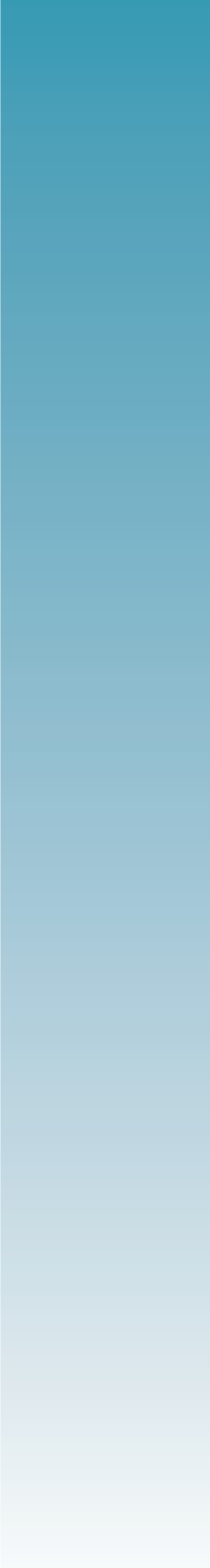 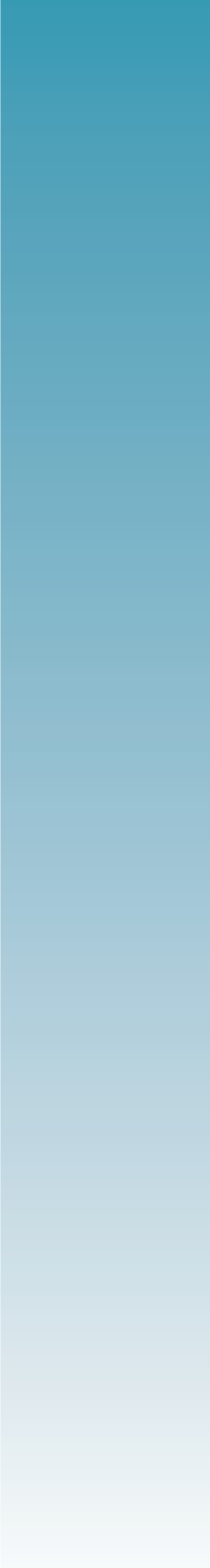 Number  Old Number1 A – AML/CFT POLICIES AND COORDINATION 1 - Assessing risks & applying a risk-based approach * 2 R.31 National cooperation and coordination B – MONEY LAUNDERING AND CONFISCATION 3 R.1 & R.2   Money laundering offence * 4 R.3   Confiscation and provisional measures *  C – TERRORIST FINANCING AND FINANCING OF PROLIFERATION 5 SRII Terrorist financing offence * 6 SRIII Targeted financial sanctions related to terrorism & terrorist financing * 7 Targeted financial sanctions related to proliferation * 8 SRVIII Non-profit organisations * D – PREVENTIVE MEASURES E – TRANSPARENCY AND BENEFICIAL OWNERSHIP  OF LEGAL PERSONS AND ARRANGEMENTS   24 	R.33 Transparency and beneficial ownership of legal persons * 25 	R.34   Transparency and beneficial ownership of legal arrangements * F – POWERS AND RESPONSIBILITIES OF COMPETENT AUTHORITIES  AND OTHER INSTITUTIONAL MEASURES Regulation and Supervision 26 	R.23 Regulation and supervision of financial institutions * 27 	R.29   Powers of supervisors 28 	R.24 Regulation and supervision of DNFBPs Operational and Law Enforcement 29 	R.26   Financial intelligence units * 30 	R.27   Responsibilities of law enforcement and investigative authorities * 31 	R.28   Powers of law enforcement and investigative authorities 32 	SRIX Cash couriers *  General Requirements  	 33 	R.32   Statistics 34 	R.25   Guidance and feedback  Sanctions 35 	R.17   Sanctions   G – INTERNATIONAL COOPERATION Appropriate authorities refers to competent authorities, including regulators, tax authorities, FIUs, law enforcement, intelligence authorities, accrediting institutions, and potentially self-regulatory organisations in some jurisdictions. Associate NPOs includes foreign branches of international NPOs, and NPOs with which partnerships have been arranged. Beneficiaries refers to those natural persons, or groups of natural persons who receive charitable, humanitarian or other types of assistance through the services of the NPO. Non-profit organisation or NPO refers to a legal person or arrangement or organisation that primarily engages in raising or disbursing funds for purposes such as charitable, religious, cultural, educational, social or fraternal purposes, or for the carrying out of other types of “good works”. Terrorist financing abuse refers to the exploitation by terrorists and terrorist organisations of NPOs to raise or move funds, provide logistical support, encourage or facilitate terrorist recruitment, or otherwise support terrorists or terrorist organisations and operations. Accurate is used to describe information that has been verified for accuracy. Batch transfer is a transfer comprised of a number of individual wire transfers that are being sent to the same financial institutions, but may/may not be ultimately intended for different persons. Beneficiary refers to the natural or legal person or legal arrangement who is identified by the originator as the receiver of the requested wire transfer. Beneficiary Financial Institution refers to the financial institution which receives the wire transfer from the ordering financial institution directly or through an intermediary financial institution and makes the funds available to the beneficiary. Cover Payment refers to a wire transfer that combines a payment message sent directly by the ordering financial institution to the beneficiary financial institution with the routing of the funding instruction (the cover) from the ordering financial institution to the beneficiary financial institution through one or more intermediary financial institutions. Cross-border wire transfer refers to any wire transfer where the ordering financial institution and beneficiary financial institution are located in different countries. This term also refers to any chain of wire transfer in which at least one of the financial institutions involved is located in a different country. Domestic wire transfers refers to any wire transfer where the ordering financial institution and beneficiary financial institution are located in the same country. This term therefore refers to any chain of wire transfer that takes place entirely within the borders of a single country, even though the system used to transfer the payment message may be located in another country. The term also refers to any chain of wire transfer that takes place entirely within the borders of the European Economic Area (EEA). Intermediary financial institution refers to a financial institution in a serial or cover payment chain that receives and transmits a wire transfer on behalf of the ordering financial institution and the beneficiary financial institution, or another intermediary financial institution. Ordering financial institution refers to the financial institution which initiates the wire transfer and transfers the funds upon receiving the request for a wire transfer on behalf of the originator. Originator refers to the account holder who allows the wire transfer from that account, or where there is no account, the natural or legal person that places the order with the ordering financial institution to perform the wire transfer. Qualifying wire transfers means a cross-border wire transfer above any applicable threshold as described in paragraph 5 of the Interpretive Note to Recommendation 16. Required is used to describe a situation in which all elements of required information are present. Subparagraphs 6(a), 6(b) and 6(c) set out the required originator information. Subparagraphs 6(d) and 6(e) set out the required beneficiary information. Serial Payment refers to a direct sequential chain of payment where the wire transfer and accompanying payment message travel together from the ordering financial institution to the beneficiary financial institution directly or through one or more intermediary financial institutions (e.g. correspondent banks). Straight-through processing refers to payment transactions that are conducted electronically without the need for manual intervention. Unique transaction reference number refers to a combination of letters, numbers or symbols, determined by the payment service provider, in accordance with the protocols of the payment and settlement system or messaging system used for the wire transfer. Wire transfer refers to any transaction carried out on behalf of an originator through a financial institution by electronic means with a view to making an amount of funds available to a beneficiary person at a beneficiary financial institution, irrespective of whether the originator and the beneficiary are the same person. False declaration refers to a misrepresentation of the value of currency or BNIs being transported, or a misrepresentation of other relevant data which is required for submission in the declaration or otherwise requested by the authorities. This includes failing to make a declaration as required. False disclosure refers to a misrepresentation of the value of currency or BNIs being transported, or a misrepresentation of other relevant data which is asked for upon request in the disclosure or otherwise requested by the authorities. This includes failing to make a disclosure as required. Physical cross-border transportation refers to any in-bound or out-bound physical transportation of currency or BNIs from one country to another country. The term includes the following modes of transportation: (1) physical transportation by a natural person, or in that person’s accompanying luggage or vehicle; (2) shipment of currency or BNIs through containerised cargo or (3) the mailing of currency or BNIs by a natural or legal person. Related to terrorist financing or money laundering when used to describe currency or BNIs, refers to currency or BNIs that are: (i) the proceeds of, or used in, or intended or allocated for use in, the financing of terrorism, terrorist acts or terrorist organisations; or (ii) laundered, proceeds from money laundering or predicate offences, or instrumentalities used in or intended for use in the commission of these offences. Terms Definitions  Accounts References to “accounts” should be read as including other similar business relationships between financial institutions and their customers.  Accurate Please refer to the IN to Recommendation 16. Agent  For the purposes of Recommendations 14 and 16, agent means any natural or legal person providing MVTS on behalf of an MVTS provider, whether by contract with or under the direction of the MVTS provider.  Appropriate authorities  Please refer to the IN to Recommendation 8.  Associate NPOs  Please refer to the IN to Recommendation 8. Batch transfer  Please refer to the IN to Recommendation 16.  Bearer negotiable instruments Bearer negotiable instruments (BNIs) includes monetary instruments in bearer form such as: traveller’s cheques; negotiable instruments (including cheques, promissory notes and money orders) that are either in bearer form, endorsed without restriction, made out to a fictitious payee, or otherwise in such form that title thereto passes upon delivery; incomplete instruments (including cheques, promissory notes and money orders) signed, but with the payee’s name omitted. Bearer shares  Bearer shares refers to negotiable instruments that accord ownership in a legal person to the person who possesses the bearer share certificate.  Beneficial owner Beneficial owner refers to the natural person(s) who ultimately owns or controls a customer and/or the natural person on whose behalf a transaction is being conducted. It also includes those persons who exercise ultimate effective control over a legal person or arrangement.  Beneficiaries Please refer to the IN to Recommendation 8. Beneficiary The meaning of the term beneficiary in the FATF Recommendations depends on the context:   	In trust law, a beneficiary is the person or persons who are entitled to the benefit of any trust arrangement. A beneficiary can be a natural or legal person or arrangement. All trusts (other than charitable or Terms Definitions  statutory permitted non-charitable trusts) are required to have ascertainable beneficiaries. While trusts must always have some ultimately ascertainable beneficiary, trusts may have no defined existing beneficiaries but only objects of a power until some person becomes entitled as beneficiary to income or capital on the expiry of a defined period, known as the accumulation period. This period is normally coextensive with the trust perpetuity period which is usually referred to in the trust deed as the trust period.   	In the context of life insurance or another investment linked insurance policy, a beneficiary is the natural or legal person, or a legal arrangement, or category of persons, who will be paid the policy proceeds when/if an insured event occurs, which is covered by the policy.  Please also refer to the Interpretive Notes to Recommendation 16. Beneficiary Financial Institution  Please refer to the IN to Recommendation 16.  Competent authorities Competent authorities refers to all public authorities  with designated responsibilities for combating money laundering and/or terrorist financing. In particular, this includes the FIU; the authorities that have the function of investigating and/or prosecuting money laundering, associated predicate offences and terrorist financing, and seizing/freezing and confiscating criminal assets; authorities receiving reports on cross-border transportation of currency & BNIs; and authorities that have AML/CFT supervisory or monitoring responsibilities aimed at ensuring compliance by financial institutions and DNFBPs with AML/CFT requirements. SRBs are not to be regarded as a competent authorities. Confiscation The term confiscation, which includes forfeiture where applicable, means the permanent deprivation of funds or other assets by order of a competent authority or a court. Confiscation or forfeiture takes place through a judicial or administrative procedure that transfers the ownership of specified funds or other assets to be transferred to the State. In this case, the person(s) or entity(ies) that held an interest in the specified funds or other assets at the time of the confiscation or forfeiture loses all rights, in principle, to the confiscated or forfeited funds or other assets. Confiscation or forfeiture orders are usually linked to a criminal conviction or a court decision whereby the confiscated or Terms Definitions  forfeited property is determined to have been derived from or intended for use in a violation of the law.  Core Principles Core Principles refers to the Core Principles for Effective Banking Supervision issued by the Basel Committee on Banking Supervision, the Objectives and Principles for Securities Regulation issued by the International Organization of Securities Commissions, and the Insurance Supervisory Principles issued by the International Association of Insurance Supervisors.  Correspondent banking Correspondent banking is the provision of banking services by one bank (the “correspondent bank”) to another bank (the “respondent bank”). Large international banks typically act as correspondents for thousands of other banks around the world. Respondent banks may be provided with a wide range of services, including cash management (e.g. interest-bearing accounts in a variety of currencies), international wire transfers, cheque clearing, payable-through accounts and foreign exchange services.  Country All references in the FATF Recommendations to country or countries apply equally to territories or jurisdictions.  Cover Payment  Please refer to the IN. to Recommendation 16.  Criminal activity Criminal activity refers to: (a) all criminal acts that would constitute a predicate offence for money laundering in the country; or (b) at a minimum to those offences that would constitute a predicate offence as required by Recommendation 3.  Cross-border Wire Transfer  Please refer to the IN to Recommendation 16.  Currency Currency refers to banknotes and coins that are in circulation as a medium of exchange. Designated categories of offences Designated categories of offences means: participation in an organised criminal group and racketeering; terrorism, including terrorist financing; trafficking in human beings and migrant smuggling; sexual exploitation, including sexual exploitation of children; illicit trafficking in narcotic drugs and psychotropic substances; illicit arms trafficking; illicit trafficking in stolen and other goods; Terms Definitions  corruption and bribery; fraud; counterfeiting currency; counterfeiting and piracy of products; environmental crime; murder, grievous bodily injury; kidnapping, illegal restraint and hostage-taking; robbery or theft; smuggling; (including in relation to customs and excise duties and taxes);  tax crimes (related to direct taxes and indirect taxes); extortion; forgery; piracy; and insider trading and market manipulation.  When deciding on the range of offences to be covered as predicate offences under each of the categories listed above, each country may decide, in accordance with its domestic law, how it will define those offences and the nature of any particular elements of those offences that make them serious offences.  Designated nonfinancial businesses and professions Designated non-financial businesses and professions means:  Casinos  Real estate agents. Dealers in precious metals. Dealers in precious stones. Lawyers, notaries, other independent legal professionals and accountants – this refers to sole practitioners, partners or employed professionals within professional firms. It is not meant to refer to ‘internal’ professionals that are employees of other types of businesses, Terms Definitions  nor to professionals working for government agencies, who may already be subject to AML/CFT measures. f) Trust and Company Service Providers refers to all persons or businesses that are not covered elsewhere under these Recommendations, and which as a business, provide any of the following services to third parties: acting as a formation agent of legal persons; acting as (or arranging for another person to act as) a director or secretary of a company, a partner of a partnership, or a similar position in relation to other legal persons; providing a registered office; business address or accommodation, correspondence or administrative address for a company, a partnership or any other legal person or arrangement; acting as (or arranging for another person to act as) a trustee of an express trust or performing the equivalent function for another form of legal arrangement; acting as (or arranging for another person to act as) a nominee shareholder for another person. Designated person or entity The term designated person or entity refers to: individual, groups, undertakings and entities designated by the Committee of the Security Council established pursuant to resolution 1267 (1999) (the 1267 Committee), as being individuals associated with Al-Qaida, or entities and other groups and undertakings associated with Al-Qaida;  individuals, groups, undertakings and entities designated by the Committee of the Security Council established pursuant to resolution 1988 (2011) (the 1988 Committee), as being associated with the Taliban in constituting a threat to the peace, stability and security of Afghanistan, or entities and other groups and undertakings associated with the Taliban; any natural or legal person or entity designated by jurisdictions or a supra-national jurisdiction pursuant to Security Council resolution 1373 (2001); any natural or legal person or entity designated for the application of targeted financial sanctions pursuant to Security Council resolution Terms Definitions  1718 (2006) and its successor resolutions by the Security Council in annexes to the relevant resolutions, or by the “Security Council Committee established pursuant to resolution 1718 (2006)” (the 1718 Sanctions Committee) pursuant to Security Council resolution 1718 (2006); and  (v)  any natural or legal person or entity designated for the application of targeted financial sanctions pursuant to Security Council resolution 1737 (2006) and its successor resolutions by the Security Council in annexes to the relevant resolutions, or by the “Security Council Committee established pursuant to paragraph 18 of resolution 1737 (2006)” (the 1737 Sanctions Committee) pursuant to resolution 1737 (2006) and its successor resolutions. Designation  The term designation refers to the identification of a person or entity that is subject to targeted financial sanctions pursuant to: United Nations Security Council resolution 1267 (1999) and its successor resolutions;  Security Council resolution 1373 (2001), including the determination that the relevant sanctions will be applied to the person or entity and the public communication of that determination; Security Council resolution1718 (2006) and its successor resolutions;  Security Council resolution 1737 (2006) and its successor resolutions; and any future Security Council resolutions which impose targeted financial sanctions in the context of the financing of proliferation of weapons of mass destruction. Domestic Wire Transfer  Please refer to the IN to Recommendation 16. Enforceable means Please refer to the Note on the Legal Basis of requirements on Financial Institutions and DNFBPs. Ex Parte  The term ex parte means proceeding without prior notification and participation Terms Definitions  of the affected party. Express trust Express trust refers to a trust clearly created by the settlor, usually in the form of a document e.g. a written deed of trust. They are to be contrasted with trusts which come into being through the operation of the law and which do not result from the clear intent or decision of a settlor to create a trust or similar legal arrangements (e.g. constructive trust). False declaration Please refer to the IN to Recommendation 32. False disclosure Please refer to the IN to Recommendation 32. Financial group  Financial group means a group that consists of a parent company or of any other type of legal person exercising control and coordinating functions over the rest of the group for the application of group supervision under the Core Principles, together with branches and/or subsidiaries that are subject to AML/CFT policies and procedures at the group level. Financial institutions Financial institutions means any natural or legal person who conducts as a business one or more of the following activities or operations for or on behalf of a customer:  Acceptance of deposits and other repayable funds from the public.  Lending. Financial leasing.  Money or value transfer services. Issuing and managing means of payment (e.g. credit and debit cards, cheques, traveller's cheques, money orders and bankers' drafts, electronic money). Financial guarantees and commitments. Trading in:  (a) money market instruments (cheques, bills, certificates of deposit, derivatives etc.); Terms Definitions  foreign exchange; exchange, interest rate and index instruments; transferable securities; commodity futures trading. Participation in securities issues and the provision of financial services related to such issues. Individual and collective portfolio management. Safekeeping and administration of cash or liquid securities on behalf of other persons. Otherwise investing, administering or managing funds or money on behalf of other persons. Underwriting and placement of life insurance and other investment related insurance. Money and currency changing. Foreign counterparts  Foreign counterparts refers to foreign competent authorities that exercise similar responsibilities and functions in relation to the cooperation which is sought, even where such foreign competent authorities have a different nature or status (e.g. depending on the country, AML/CFT supervision of certain financial sectors may be performed by a supervisor that also has prudential supervisory responsibilities or by a supervisory unit of the FIU).  Freeze In the context of confiscation and provisional measures (e.g., Recommendations 4, 32 and 38), the term freeze means to prohibit the transfer, conversion, disposition or movement of any property, equipment or other instrumentalities on the basis of, and for the duration of the validity of, an action initiated by a competent authority or a court under a freezing mechanism, or until a forfeiture or confiscation determination is made by a competent authority. For the purposes of Recommendations 6 and 7 on the implementation of targeted financial sanctions, the term freeze means to prohibit the transfer, conversion, disposition or movement of any funds or other assets that are owned or controlled by designated persons or entities on the basis of, and for the duration of the validity of, an action initiated by the United Nations Security Council or in accordance with applicable Security Council resolutions by a competent authority or a court. In all cases, the frozen property, equipment, instrumentalities, funds or other assets remain the property of the natural or legal person(s) that held an interest in them at the time of the freezing and may continue to be administered by third Terms Definitions  parties, or through other arrangements established by such natural or legal person(s) prior to the initiation of an action under a freezing mechanism, or in accordance with other national provisions. As part of the implementation of a freeze, countries may decide to take control of the property, equipment, instrumentalities, or funds or other assets as a means to protect against flight. Fundamental principles of domestic law This refers to the basic legal principles upon which national legal systems are based and which provide a framework within which national laws are made and powers are exercised. These fundamental principles are normally contained or expressed within a national Constitution or similar document, or through decisions of the highest level of court having the power to make binding interpretations or determinations of national law. Although it will vary from country to country, some examples of such fundamental principles include rights of due process, the presumption of innocence, and a person’s right to effective protection by the courts. Funds The term funds refers to assets of every kind, whether corporeal or incorporeal, tangible or intangible, movable or immovable, however acquired, and legal documents or instruments in any form, including electronic or digital, evidencing title to, or interest in, such assets.  Funds or other assets The term funds or other assets means any assets, including, but not limited to, financial assets, economic resources (including oil and other natural resources), property of every kind, whether tangible or intangible, movable or immovable, however acquired, and legal documents or instruments in any form, including electronic or digital, evidencing title to, or interest in, such funds or other assets, including, but not limited to, bank credits, travellers cheques, bank cheques, money orders, shares, securities, bonds, drafts, or letters of credit, and any interest, dividends or other income on or value accruing from or generated by such funds or other assets, and any other assets which potentially may be used to obtain funds, goods or services. Identification data The term identification data refers to reliable, independent source documents, data or information.  Intermediary financial institution Please refer to the IN to Recommendation 16.  International organisations  International organisations are entities established by formal political agreements between their member States that have the status of international treaties; their existence is recognised by law in their member countries; and they are not treated as resident institutional units of the countries in which they are located. Examples of international organisations include the United Nations and affiliated international organisations such as the International Maritime Organisation; regional international organisations such as the Council of Europe, Terms Definitions  institutions of the European Union, the Organization for Security and Cooperation in Europe and the Organization of American States; military international organisations such as the North Atlantic Treaty Organization, and economic organisations such as the World Trade Organisation or the Association of Southeast Asian Nations, etc. Law  Please refer to the Note on the Legal Basis of requirements on Financial Institutions and DNFBPs. Legal arrangements Legal arrangements refers to express trusts or other similar legal arrangements. Examples of other similar arrangements (for AML/CFT purposes) include fiducie, treuhand and fideicomiso. Legal persons Legal persons refers to any entities other than natural persons that can establish a permanent customer relationship with a financial institution or otherwise own property. This can include companies, bodies corporate, foundations, anstalt, partnerships, or associations and other relevantly similar entities. Money laundering offence References (except in Recommendation 3) to a money laundering offence refer not only to the primary offence or offences, but also to ancillary offences. Money or value transfer service  Money or value transfer services (MVTS) refers to financial services that involve the acceptance of cash, cheques, other monetary instruments or other stores of value and the payment of a corresponding sum in cash or other form to a beneficiary by means of a communication, message, transfer, or through a clearing network to which the MVTS provider belongs. Transactions performed by such services can involve one or more intermediaries and a final payment to a third party, and may include any new payment methods. Sometimes these services have ties to particular geographic regions and are described using a variety of specific terms, including hawala, hundi, and fei-chen. Non-conviction based confiscation Non-conviction 	based 	confiscation 	means 	confiscation 	through 	judicial procedures related to a criminal offence for which a criminal conviction is not required.  Non-profit organisations Please refer to the IN to Recommendation 8. Originator Please refer to the IN to Recommendation 16. Ordering 	financial 	 institution  Please refer to the IN to Recommendation 16. Payable-through Please refer to the IN to Recommendation 13. Terms Definitions  accounts Physical crossborder transportation Please refer to the IN. to Recommendation 32. Politically Exposed Persons (PEPs) Foreign PEPs are individuals who are or have been entrusted with prominent public functions by a foreign country, for example Heads of State or of government, senior politicians, senior government, judicial or military officials, senior executives of state owned corporations, important political party officials.  Domestic PEPs are individuals who are or have been entrusted domestically with prominent public functions, for example Heads of State or of government, senior politicians, senior government, judicial or military officials, senior executives of state owned corporations, important political party officials. Persons who are or have been entrusted with a prominent function by an international organisation  refers to members of senior management, i.e. directors, deputy directors and members of the board or equivalent functions. The definition of PEPs is not intended to cover middle ranking or more junior individuals in the foregoing categories. Proceeds  Proceeds refers to any property derived from or obtained, directly or indirectly, through the commission of an offence.  Property Property means assets of every kind, whether corporeal or incorporeal, moveable or immoveable, tangible or intangible, and legal documents or instruments evidencing title to, or interest in such assets.  Qualifying wire transfers  Please refer to the IN to Recommendation 16.  Reasonable measures The term Reasonable Measures means: appropriate measures which are commensurate with the  money laundering or terrorist financing risks. Related to terrorist financing or money laundering Please refer to the IN. to Recommendation 32.   Required Please refer to the IN to Recommendation 16.  Risk All references to risk refer to the risk of money laundering and/or terrorist financing. This term should be read in conjunction with the Interpretive Note to Recommendation 1.  Terms Definitions  Satisfied Where reference is made to a financial institution being satisfied as to a matter, that institution must be able to justify its assessment to competent authorities. Seize The term seize means to prohibit the transfer, conversion, disposition or movement of property on the basis of an action initiated by a competent authority or a court under a freezing mechanism. However, unlike a freezing action, a seizure is effected by a mechanism that allows the competent authority or court to take control of specified property. The seized property remains the property of the natural or legal person(s) that holds an interest in the specified property at the time of the seizure, although the competent authority or court will often take over possession, administration or management of the seized property.   Self-regulatory body (SRB) A SRB is a body that represents a profession (e.g. lawyers, notaries, other independent legal professionals or accountants), and which is made up of members from the profession, has a role in regulating the persons that are qualified to enter and who practise in the profession, and also performs certain supervisory or monitoring type functions. Such bodies should enforce rules to ensure that high ethical and moral standards are maintained by those practising the profession. Serial Payment   Please refer to the IN. to Recommendation 16.   Settlor  Settlors are natural or legal persons who transfer ownership of their assets to trustees by means of a trust deed or similar arrangement. Shell bank Shell bank means a bank that has no physical presence in the country in which it is incorporated and licensed, and which is unaffiliated with a regulated financial group that is subject to effective consolidated supervision. Physical presence means meaningful mind and management located within a country. The existence simply of a local agent or low level staff does not constitute physical presence.   Should For the purposes of assessing compliance with the FATF Recommendations, the word should has the same meaning as must. Straight-through processing  Please refer to the IN. to Recommendation 16.   Supervisors Supervisors refers to the designated competent authorities or non-public bodies with responsibilities aimed at ensuring compliance by financial institutions (“financial supervisors” ) and/or DNFBPs with requirements to combat money laundering and terrorist financing.  Non-public bodies (which could include Terms Definitions  certain types of SRBs) should have the power to supervise and sanction financial institutions or DNFBPs in relation to the AML/CFT requirements.  These nonpublic bodies should also be empowered by law to exercise the functions they perform, and be supervised  by a competent authority in relation to such functions.  Targeted financial sanctions The term targeted financial sanctions means both asset freezing and prohibitions to prevent funds or other assets from being made available, directly or indirectly, for the benefit of designated persons and entities. Terrorist The term terrorist refers to any natural person who: (i) commits, or attempts to commit, terrorist acts by any means, directly or indirectly, unlawfully and wilfully; (ii) participates as an accomplice in terrorist acts ; (iii) organises or directs others to commit terrorist acts ; or (iv) contributes to the commission of terrorist acts by a group of persons acting with a common purpose where the contribution is made intentionally and with the aim of furthering the terrorist act or with the knowledge of the intention of the group to commit a terrorist act. Terrorist act A terrorist act includes: an act which constitutes an offence within the scope of, and as defined in one of the following treaties: (i) Convention for the Suppression of Unlawful Seizure of Aircraft (1970); (ii) Convention for the Suppression of Unlawful Acts against the Safety of Civil Aviation (1971); (iii) Convention on the Prevention and Punishment of Crimes against Internationally Protected Persons, including Diplomatic Agents (1973); (iv) International Convention against the Taking of Hostages (1979); (v) Convention on the Physical Protection of Nuclear Material (1980); (vi) Protocol for the Suppression of Unlawful Acts of Violence at Airports Serving International Civil Aviation, supplementary to the Convention for the Suppression of Unlawful Acts against the Safety of Civil Aviation (1988); (vii) Convention for the Suppression of Unlawful Acts against the Safety of Maritime Navigation (2005); (viii) Protocol for the Suppression of Unlawful Acts against the Safety of Fixed Platforms located on the Continental Shelf (2005); (ix) International Convention for the Suppression of Terrorist Bombings (1997); and (x) International Convention for the Suppression of the Financing of Terrorism (1999).   any other act intended to cause death or serious bodily injury to a civilian, or to any other person not taking an active part in the hostilities in a situation of armed conflict, when the purpose of such act, by its nature or context, is to intimidate a population, or to compel a Government or an international organisation to do or to abstain from doing any act. Terrorist Terrorist financing is the financing of terrorist acts, and of terrorists and terrorist organisations. Terms Definitions  financing  Terrorist financing abuse Please refer to the IN to Recommendation 8. Terrorist financing offence References (except in Recommendation 4) to a terrorist financing offence refer not only to the primary offence or offences, but also to ancillary offences. Terrorist organisation The term terrorist organisation refers to any group of terrorists that: (i) commits, or attempts to commit, terrorist acts by any means, directly or indirectly, unlawfully and wilfully; (ii) participates as an accomplice in terrorist acts; (iii) organises or directs others to commit terrorist acts; or (iv) contributes to the commission of terrorist acts by a group of persons acting with a common purpose where the contribution is made intentionally and with the aim of furthering the terrorist act or with the knowledge of the intention of the group to commit a terrorist act. Third parties For the purposes of Recommendations 6 and 7, the term third parties includes, but is not limited to, financial institutions and DNFBPs. Please also refer to the IN to Recommendation 17. Trustee  The terms trust and trustee should be understood as described in and consistent with Article 2 of the Hague Convention on the law applicable to trusts and their recognition63. Trustees may be professional (e.g. depending on the jurisdiction, a lawyer or trust company) if they are paid to act as a trustee in the course of their business, or non-professional (e.g. a person acting without reward on behalf of family). Unique transaction Please refer to the IN. to Recommendation 16.   Terms Definitions  reference number  Without delay The phrase without delay means, ideally, within a matter of hours of a designation by the United Nations Security Council or its relevant Sanctions Committee (e.g. the 1267 Committee, the 1988 Committee, the 1718 Sanctions Committee or the 1737 Sanctions Committee). For the purposes of S/RES/1373(2001), the phrase without delay means upon having reasonable grounds, or a reasonable basis, to suspect or believe that a person or entity is a terrorist, one who finances terrorism or a terrorist organisation. In both cases, the phrase without delay should be interpreted in the context of the need to prevent the flight or dissipation of funds or other assets which are linked to terrorists, terrorist organisations, those who finance terrorism, and to the financing of proliferation of weapons of mass destruction, and the need for global, concerted action to interdict and disrupt their flow swiftly. AML/CFT Anti-Money Laundering / Countering the Financing of Terrorism (also used for Combating the financing of terrorism)  BNI Bearer-Negotiable Instrument CDD Customer Due Diligence DNFBP Designated Non-Financial Business or Profession FATF  Financial Action Task Force FIU Financial Intelligence Unit IN  Interpretive Note ML Money Laundering MVTS Money or Value Transfer Service(s) NPO Non-Profit Organisation Palermo Convention The United Nations Convention  against Transnational Organized Crime 2000 PEP Politically Exposed Person R. Recommendation RBA  Risk-Based Approach SR. Special Recommendation SRB Self-Regulatory Bodies STR Suspicious Transaction Report TCSP Trust and Company Service Provider Terrorist Financing Convention The International Convention for the Suppression of the Financing  of Terrorism 1999 UN United Nations Vienna Convention The United Nations Convention against Illicit Traffic in Narcotic Drugs  and Psychotropic Substances 1988 Date Type of amendments Sections subject to amendments Feb 2013 Alignment of the Standards between R.37 and R.40  R.37(d) – page 27 Insertion of the reference that DNFBP secrecy or confidentiality laws should not affect the provision of mutual legal assistance, except where the relevant information that is sought is held in circumstances where legal professional privilege or legal professional secrecy applies. Oct 2015 Revision of the Interpretive Note to R. 5 to address the foreign terrorist fighters threat  INR.5 (B.3) – page 37 Insertion of B.3 to incorporate the relevant element of UNSCR 2178 which addresses the threat posed by foreign terrorist fighters. This clarifies that Recommendation 5 requires countries to criminalise financing the travel of individuals who travel to a State other than their States of residence or nationality for the purpose of the perpetration, planning, or preparation of, or participation in, terrorist acts or the providing or receiving of terrorist training.  Existing B.3-11 became B.4-12. Jun 2016 Revision of R. 8 and the Interpretive Note to R. 8  R.8 and INR.8 – pages 13 and 54-59 Revision of the standard on non-profit organisation (NPO) to clarify the subset of NPOs which should be made subject to supervision and monitoring. This brings INR.8 into line with the FATF Typologies Report on Risk of Terrorist Abuse of NPOs (June 2014) and the FATF Best Practices on Combatting the Abuse of NPOs (June 2015) which clarify that not all NPOs are high risk and intended to be addressed by R.8, and better align the implementation of R.8/INR.8 with the risk-based approach. Date Type of amendments Sections subject to amendments Oct 2016 Revision of the Interpretive Note to R. 5 and the Glossary definition of  ‘Funds or other assets’  INR. 5 and Glossary – pages 37 and 121 Revision of the INR.5 to replace “funds” with “funds or other assets” throughout INR.5, in order to have the same scope as R.6. Revision of the Glossary definition of  “funds or other assets” by adding references to oil and other natural resources, and to other assets which may potentially be used to obtain funds. 